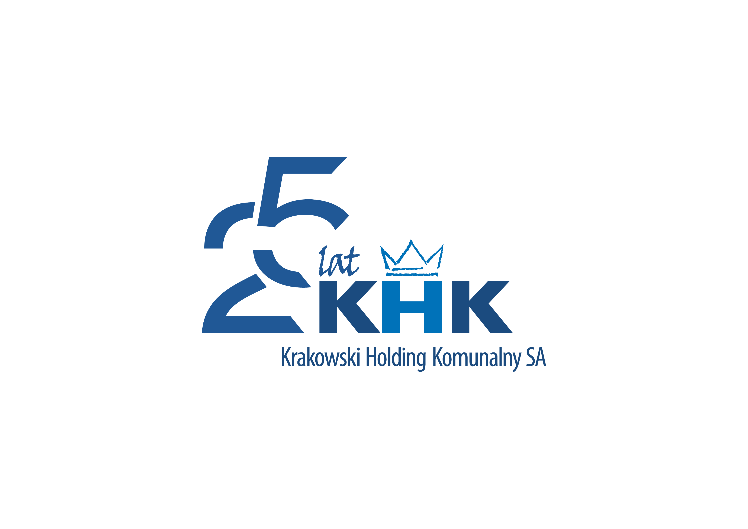 Krakowski Holding Komunalny Spółka Akcyjna w Krakowieul. Jana Brożka 3, 30-347 Kraków, tel. 12 269 15 10e-mail: przetargi@khk.krakow.plhttps://platformazakupowa.pl/pn/khkSpecyfikacja warunków zamówienia na:Usługa usuwania awarii oraz wsparcia technicznego dla urządzeń oraz instalacji zainstalowanych w Zakładzie Termicznego Przekształcania Odpadów w Krakowie SZP-271-PN-5/2021Kraków, dnia 21.07.2021 r.					       		Zatwierdzam: Marcin KandeferCzłonek Zarządu KHK S.A.Pełnomocnik ds. Zamówień PublicznychZAMAWIAJĄCY:Krakowski Holding Komunalny Spółka Akcyjna w Krakowie, ul. Jana Brożka 3, 30-347 Kraków, tel. 12 269 15 10, e-mail: przetargi@khk.krakow.pl. Strona internetowa prowadzonego postępowania znajduje się na platformie: https://platformazakupowa.pl/pn/khk.Na wskazanej w pkt. poprzedzającym stronie będą umieszczane również zmiany i wyjaśnienia treści SWZ oraz inne dokumenty zamówienia bezpośrednio związane z postępowaniem o udzielenie zamówienia.TRYB UDZIELENIA ZAMÓWIENIA:Postępowanie prowadzone jest na podstawie ustawy z dnia 11 września 2019 r. Prawo zamówień publicznych (Dz. U z 2019 poz. 2019 z późn. zm.), zwaną dalej „PZP”, w trybie przetargu nieograniczonego. Wartość zamówienia przekracza kwoty określone w przepisach wydanych na podstawie art. 3 ust. 2 ustawy PZP. Zamówienie nie jest częścią innego zamówienia.O udzielenie zamówienia mogą ubiegać się Wykonawcy, którzy:nie podlegają wykluczeniu - zgodnie z pkt. 10 SWZ.spełniają warunki udziału w postępowaniu – zgodnie z pkt. 11 SWZ.Ocena spełniania warunków udziału w postępowania i przesłanek wykluczenia dokonywana będzie w formule „spełnia - nie spełnia”, w oparciu o oświadczenia i dokumenty, o których mowa w pkt. 12 i 13 SWZ. OPIS PRZEDMIOTU ZAMÓWIENIA:Przedmiotem zamówienia jest usługa usuwania awarii oraz wsparcia technicznego dla urządzeń oraz instalacji zainstalowanych w Zakładzie Termicznego Przekształcania Odpadów w KrakowieSzczegółowy opis przedmiotu zamówienia stanowi załącznik 1 do SWZ.Zamawiający wymaga, aby Wykonawca realizujący zamówienie:3.3.1.	miał wdrożony certyfikowany system zarządzania jakością co najmniej ISO 9001:2008, ISO 3834 oraz ISO 45001 lub równoważny w zakresie co najmniej: usług remontów i modernizacji instalacji;3.3.2.	posiadał znajomość technologii procesu oraz typu zabudowanych urządzeń na instalacjach termicznego przekształcania odpadów.3.3.3. dotyczy części 1: Wykonawca realizujący przedmiot Umowy zobowiązany jest posiadać stosowne uprawnienia Urzędu Dozoru Technicznego w zakresie  modernizacji, naprawy, i wytwarzania, urządzeń ciśnieniowych.3.3.4. Zalecane jest, aby pracownicy przeznaczeni do wykonywania prac w rejonie bunkra na odpady i hali rozładunkowej posiadali  odpowiednie szczepienia. Miejsce realizacji umowy: Zakład Termicznego Przekształcania Odpadów w Krakowie, ul. Jerzego Giedroycia 23 KrakówKody CPV: część nr 1: 50000000-5Kody CPV: część nr 2: 50500000-0, 50710000-5, 50700000-2OPIS CZĘŚCI ZAMÓWIENIA W PRZYPADKU MOŻLIWOŚCI SKŁADANIA OFERT CZĘŚCIOWYCH ORAZ LICZBA CZĘŚCI ZAMÓWIENIA, NA KTÓRĄ WYKONAWCA MOŻE ZŁOŻYĆ OFERTĘ, LUB MAKSYMALNĄ LICZBĘ CZĘŚCI, NA KTÓRE ZAMÓWIENIE MOŻE ZOSTAĆ UDZIELONE TEMU SAMEMU WYKONAWCY, ORAZ KRYTERIA LUB ZASADY, MAJĄCE ZASTOSOWANIE DO USTALENIA, KTÓRE CZĘŚCI ZAMÓWIENIA ZOSTANĄ UDZIELONE JEDNEMU WYKONAWCY, W PRZYPADKU WYBORU JEGO OFERTY W WIĘKSZEJ NIŻ MAKSYMALNA LICZBIE CZĘŚCI:Zamawiający dopuszcza składanie ofert częściowych. Postępowanie zostało podzielone na 2 części.Część 1: Usuwanie awarii mechanicznych;Część 2: usuwanie awarii elektrycznych.INFORMACJE DOTYCZĄCE PRZEPROWADZENIA PRZEZ WYKONAWCĘ WIZJI LOKALNEJ LUB SPRAWDZENIA PRZEZ NIEGO DOKUMENTÓW NIEZBĘDNYCH DO REALIZACJI ZAMÓWIENIA, O KTÓRYCH MOWA W ART. 131 UST. 2 PZP:Przed złożeniem oferty wymagana jest wizja lokalna przedstawiciela Wykonawcy potwierdzona przez wyznaczonegopracownika Zamawiającego na druku – załącznik nr 7 do SWZ. Zamawiający planuje zorganizowanie wizji lokalnej w terminie 15 dni od dnia ogłoszenia postępowania. W celu zgłoszenia chęci uczestnictwa przez Wykonawcę w wizji lokalnej jest on zobowiązany do przesłania stosownego zgłoszenia, przynajmniej w formie mailowej, w terminie 9 dni od dnia ogłoszenia postępowania.WYMAGANIA W ZAKRESIE ZATRUDNIENIA NA PODSTAWIE STOSUNKU PRACY, W OKOLICZNOŚCIACH, O KTÓRYCH MOWA W ART. 95 PZP ORAZ WYMAGANIA W ZAKRESIE ZATRUDNIENIA OSÓB, O KTÓRYCH MOWA W ART. 96 UST. 2 PKT 2 PZP:Zamawiający wymaga zatrudnienia na podstawie umowy o pracę przez Wykonawcę lub Podwykonawcę osób wykonujących wskazane poniżej czynności w trakcie realizacji zamówienia:Wszystkie osoby sprawujące nadzór nad świadczonymi  usługami serwisowymi i wsparcia technicznego w ramach udzielanego zamówienia (w tym osoby nadzorujące wykonywanie prac przez takie osoby); W trakcie realizacji zamówienia Zamawiający uprawniony jest do wykonywania czynności kontrolnych wobec Wykonawcy odnośnie spełniania przez Wykonawcę lub Podwykonawcę wymogu zatrudnienia na podstawie umowy o pracę osób wykonujących wskazane w powyższym punkcie czynności. Zamawiający uprawniony jest w szczególności do: żądania oświadczeń i dokumentów w zakresie potwierdzenia spełniania ww. wymogów i dokonywania ich oceny,żądania wyjaśnień w przypadku wątpliwości w zakresie potwierdzenia spełniania ww. wymogów,przeprowadzania kontroli na miejscu wykonywania świadczenia.W trakcie realizacji zamówienia na każde wezwanie Zamawiającego w wyznaczonym w tym wezwaniu terminie Wykonawca przedłoży zamawiającemu wskazane poniżej dowody w celu potwierdzenia spełnienia wymogu zatrudnienia na podstawie umowy o pracę przez Wykonawcę lub Podwykonawcę osób wykonujących wskazane w punkcie 6.1.1 SWZ czynności w trakcie realizacji zamówienia:oświadczenie Wykonawcy lub Podwykonawcy o zatrudnieniu na podstawie umowy o pracę osób wykonujących czynności, których dotyczy wezwanie Zamawiającego. Oświadczenie to powinno zawierać w szczególności: dokładne określenie podmiotu składającego oświadczenie, datę złożenia oświadczenia, wskazanie, że objęte wezwaniem czynności wykonują osoby zatrudnione na podstawie umowy o pracę wraz ze wskazaniem liczby tych osób, rodzaju umowy o pracę i wymiaru etatu oraz podpis osoby uprawnionej do złożenia oświadczenia w imieniu Wykonawcy lub Podwykonawcy;poświadczoną za zgodność z oryginałem odpowiednio przez Wykonawcę lub Podwykonawcę kopię umowy/umów o pracę osób wykonujących w trakcie realizacji zamówienia czynności, których dotyczy ww. oświadczenie Wykonawcy lub Podwykonawcy (wraz z dokumentem regulującym zakres obowiązków, jeżeli został sporządzony). Kopia umowy/umów powinna zostać zanonimizowana w sposób zapewniający ochronę danych osobowych pracowników, zgodnie z obowiązującymi przepisami (tj. w szczególności bez adresów, nr PESEL pracowników). Informacje takie jak: imię i nazwisko. data zawarcia umowy, rodzaj umowy o pracę i wymiar etatu powinny być możliwe do zidentyfikowania;zaświadczenie właściwego oddziału ZUS, potwierdzające opłacanie przez Wykonawcę lub Podwykonawcę składek na ubezpieczenia społeczne i zdrowotne z tytułu zatrudnienia na podstawie umów o pracę za ostatni okres rozliczeniowy;poświadczoną za zgodność z oryginałem odpowiednio przez Wykonawcę lub Podwykonawcę kopię dowodu potwierdzającego zgłoszenie pracownika przez pracodawcę do ubezpieczeń, zanonimizowaną w sposób zapewniający ochronę danych osobowych pracowników, zgodnie z obowiązującymi przepisami. Z tytułu niespełnienia przez Wykonawcę lub Podwykonawcę wymogu zatrudnienia na podstawie umowy o pracę osób wykonujących wskazane w punkcie 6.1.1 SWZ czynności Zamawiający przewiduje sankcję w postaci obowiązku zapłaty przez Wykonawcę kary umownej w wysokości określonej we wzorze umowy.  Niezłożenie przez Wykonawcę w wyznaczonym przez Zamawiającego terminie żądanych przez Zamawiającego dowodów w celu potwierdzenia spełnienia przez Wykonawcę lub Podwykonawcę wymogu zatrudnienia na podstawie umowy o pracę traktowane będzie jako niespełnienie przez Wykonawcę lub Podwykonawcę wymogu zatrudnienia na podstawie umowy o pracę osób wykonujących wskazane w punkcie 6.1.1 SWZ czynności. W przypadku uzasadnionych wątpliwości co do przestrzegania prawa pracy przez Wykonawcę lub Podwykonawcę, Zamawiający może zwrócić się o przeprowadzenie kontroli przez Państwową Inspekcję Pracy.Zamawiający nie wymaga zatrudnienia osób, o których mowa w art. 96 ust. 2 pkt 2 PZP.OBOWIĄZEK OSOBISTEGO WYKONANIA PRZEZ WYKONAWCĘ KLUCZOWYCH ZADAŃ, ZGODNIE Z ART. 60 I ART. 121 PZP 
I NAJWAŻNIEJSZE ZASADY PODWYKONAWSTWA:Zamawiający nie zastrzega obowiązku osobistego wykonania przez poszczególnych Wykonawców wspólnie ubiegających się o udzielenie zamówienia kluczowych zadań dotyczących:zamówień na roboty budowlane lub usługi;prac związanych z rozmieszczeniem i instalacją, w ramach zamówienia na dostawy.Wykonawca może powierzyć wykonanie części zamówienia Podwykonawcy. W takim przypadku, Zamawiający żąda wskazania przez Wykonawcę w ofercie, części zamówienia, których wykonanie zamierza powierzyć Podwykonawcom, oraz podania nazw ewentualnych Podwykonawców, jeżeli są już znani.W przypadku zamówień na roboty budowlane oraz usługi, które mają być wykonane w miejscu podlegającym bezpośredniemu nadzorowi Zamawiającego, Zamawiający żąda, aby przed przystąpieniem do wykonania zamówienia Wykonawca podał nazwy, dane kontaktowe oraz przedstawicieli, Podwykonawców zaangażowanych w takie roboty budowlane lub usługi, jeżeli są już znani. Wykonawca zawiadamia Zamawiającego o wszelkich zmianach w odniesieniu do informacji, o których mowa w zdaniu pierwszym, w trakcie realizacji zamówienia, a także przekazuje wymagane informacje na temat nowych Podwykonawców, którym w późniejszym okresie zamierza powierzyć realizację robót budowlanych lub usług.Zamawiający może żądać informacji, o których mowa w pkt. poprzedzającym:w  przypadku zamówień na dostawy oraz zamówień na usługi inne niż dotyczące usług, które mają być wykonane 
w miejscu podlegającym bezpośredniemu nadzorowi Zamawiającego lubdotyczących dalszych Podwykonawców, lubdotyczących dostawców uczestniczących w wykonaniu zamówienia na roboty budowlane lub usługi.Jeżeli zmiana albo rezygnacja z Podwykonawcy dotyczy podmiotu, na którego zasoby Wykonawca powoływał się, na zasadach określonych w art. 118 ust. 1 PZP, w celu wykazania spełniania warunków udziału w postępowaniu, Wykonawca jest obowiązany wykazać Zamawiającemu, że proponowany inny Podwykonawca lub Wykonawca samodzielnie spełnia je w stopniu nie mniejszym niż Podwykonawca, na którego zasoby Wykonawca powoływał się w trakcie postępowania o udzielenie zamówienia. Przepis art. 122 PZP stosuje się odpowiednio.Powierzenie wykonania części zamówienia podwykonawcom nie zwalnia wykonawcy z odpowiedzialności za należyte wykonanie tego zamówienia.Umowa o podwykonawstwo nie może zawierać postanowień kształtujących prawa i obowiązki Podwykonawcy, 
w zakresie kar umownych oraz postanowień dotyczących warunków wypłaty wynagrodzenia, w sposób dla niego mniej korzystny niż prawa i obowiązki Wykonawcy, ukształtowane postanowieniami umowy zawartej między Zamawiającym a Wykonawcą.TERMIN WYKONANIA ZAMÓWIENIA:Przedmiot zamówienia zostanie zrealizowany w terminie 24 miesięcy od podpisania umowy, z zastrzeżeniem punktów poniższych.W przypadku, gdy do upływu terminu wskazanego w pkt. 8.1 SWZ nie zostaną wykonane prace na maksymalną wartość Umowy, Zamawiającemu przysługuje uprawnienie do przedłużenia okresu realizacji zamówienia do czasu osiągnięcia maksymalnej wartości Umowy, jednak nie dłużej niż przez okres kolejnych 6  miesięcy. Szczegółowe zasady reguluje wzór umowy – załącznik nr 3 do SWZ.W ramach terminu, o którym mowa w punkcie 8.1. SWZ, Zamawiający jest uprawniony do realizacji Umowy w zakresie odpowiadającym 110% maksymalnej wartości Umowy, tj. zlecenie wykonania większej ilości prac we wskazanym terminie. PROJEKTOWANE POSTANOWIENIA UMOWY W SPRAWIE ZAMÓWIENIA PUBLICZNEGO, KTÓRE ZOSTANĄ WPROWADZONE DO TREŚCI TEJ UMOWY: Projektowane postanowienia umowy stanowią załącznik nr 3 do SWZZamawiający przewiduje skorzystanie z opcji, o której mowa w art. 441 PZP, na zasadach wskazanych w pkt. 8.2-8.3 SWZ.Zamawiający nie przewiduje udzielania zaliczek, o których mowa w art. 442 PZP.PODSTAWY WYKLUCZENIA, O KTÓRYCH MOWA W ART. 108 UST. 1 ORAZ ART. 109 UST. 1 PZP:Z postępowania wyklucza się Wykonawcę, wobec którego zachodzą przesłanki wykluczenia z postępowania określone w art. 108 oraz art. 109 ust. 1 pkt 2- 4, 6, 8-10 PZP. Wykonawca może zostać wykluczony przez Zamawiającego na każdym etapie postępowania o udzielenie zamówienia.Wykonawca nie podlega wykluczeniu w okolicznościach określonych w art. 108 ust. 1 pkt 1, 2 i 5 lub art. 109 ust. 1 pkt 2-5, 7-10 PZP, jeżeli udowodni Zamawiającemu, że spełnił łącznie następujące przesłanki:naprawił lub zobowiązał się do naprawienia szkody wyrządzonej przestępstwem, wykroczeniem lub swoim nieprawidłowym postępowaniem, w tym poprzez zadośćuczynienie pieniężne;wyczerpująco wyjaśnił fakty i okoliczności związane z przestępstwem, wykroczeniem lub swoim nieprawidłowym postępowaniem oraz spowodowanymi przez nie szkodami, aktywnie współpracując odpowiednio z właściwymi organami, w tym organami ścigania, lub zamawiającym;podjął konkretne środki techniczne, organizacyjne i kadrowe, odpowiednie dla zapobiegania dalszym przestępstwom, wykroczeniom lub nieprawidłowemu postępowaniu, w szczególności:zerwał wszelkie powiązania z osobami lub podmiotami odpowiedzialnymi za nieprawidłowe postępowanie wykonawcy,zreorganizował personel,wdrożył system sprawozdawczości i kontroli,utworzył struktury audytu wewnętrznego do monitorowania przestrzegania przepisów, wewnętrznych regulacji lub standardów,wprowadził wewnętrzne regulacje dotyczące odpowiedzialności i odszkodowań za nieprzestrzeganie przepisów, wewnętrznych regulacji lub standardów.Zamawiający ocenia, czy podjęte przez Wykonawcę czynności, o których mowa w pkt. 10.3 SWZ są wystarczające do wykazania jego rzetelności, uwzględniając wagę i szczególne okoliczności czynu Wykonawcy. Jeżeli podjęte przez Wykonawcę czynności nie są wystarczające do wykazania jego rzetelności, zamawiający wyklucza Wykonawcę.W przypadku wspólnego ubiegania się o udzielenie zamówienia żaden z Wykonawców nie może podlegać wykluczeniu z postępowania. W przypadku korzystania przez Wykonawcę z zasobów innego podmiotu na zasadach określonych w pkt 11.3 SWZ, podmiot ten także nie może podlegać wykluczeniu z postępowania.WARUNKI UDZIAŁU W POSTĘPOWANIU:O udzielenie zamówienia może ubiegać się wykonawca, który:spełnia warunki dotyczące zdolności do występowania w obrocie gospodarczym, tj.: nie dotyczy;spełnia warunki dotyczące uprawnień do prowadzenia określonej działalności gospodarczej lub zawodowej, 
tj.: nie dotyczy;spełnia warunki dotyczące sytuacji ekonomicznej lub finansowej, tj.: nie dotyczy;spełnia warunki dotyczące zdolności technicznej lub zawodowej, tj.: posiada wiedzę i doświadczenie niezbędne do wykonania zamówienia, tzn. że w okresie ostatnich trzech lat przed terminem składania ofert wykonawca zrealizował lub realizuje zamówienie lub zamówienia, które swoim zakresem obejmują co najmniej następujące prace:dotyczy części 1:  usługę serwisową związaną z usuwaniem awarii w zakładach przemysłowych przy instalacjach energetycznych, o wartości nie mniejszej niż 500 000 zł netto. dotyczy części 1: doświadczenie wykonawcy w realizacji przynajmniej dwóch usług polegających na: prowadzeniu prac remontowych kotłów parowych z rusztem hydraulicznym o mocy nie mniejszej niż 30 MW, lub budowie kotłów z rusztem hydraulicznym o mocy nie mniejszej niż 30 MW,dotyczy części 1: doświadczenie wykonawcy w realizacji przynajmniej jednej usługi polegającej na prowadzeniu prac remontowych półsuchej instalacji oczyszczania spalin,dotyczy części 1: doświadczenie wykonawcy w realizacji przynajmniej jednej usługi polegającej na prowadzeniu prac remontowych przenośników transportowych materiałów sypkich typu przenośniki zgrzebłowe, ślimakowe i taśmowe,UWAGA: Zamawiający wymaga dla części 1 doświadczenia we wszystkich trzech typach przenośników, jednak dopuszcza sytuację, gdy spełnienie warunku udziału zostanie potwierdzone na podstawie kilku wykonanych usług.Dotyczy części 2: doświadczenie wykonawcy w realizacji przynajmniej 1 usługi serwisowej związanej z usuwaniem awarii w zakładach przemysłowych przy instalacjach elektrycznych oraz automatyki, o wartości nie mniejszej niż 400 000 zł netto;dysponuje osobami niezbędnymi do realizacji zamówienia tzn.:dotyczy części 1:dysponuje co najmniej 4 osobami posiadającymi ważne świadectwo kwalifikacyjne uprawniające do zajmowania się dozorem urządzeń, instalacji i sieci na stanowisku dozoru Grupa 2 w zakresie odpowiednim do wykonywanych prac, zgodnie z rozporządzeniem Ministra Gospodarki, Pracy i Polityki Społecznej z dnia 28 kwietnia 2003 r. w sprawie szczegółowych zasad stwierdzania posiadania kwalifikacji przez osoby zajmujące się eksploatacją urządzeń, instalacji i sieci (Dz.U.2003.129.1184 ze zm.);dysponuj co najmniej 8 osobami posiadającymi ważne świadectwo kwalifikacyjne uprawniające do zajmowania się eksploatacją urządzeń, instalacji i sieci na stanowisku eksploatacji Grupa 2 w zakresie odpowiednim do wykonywanych prac, zgodnie z rozporządzeniem Ministra Gospodarki, Pracy i Polityki Społecznej z dnia 28 kwietnia 2003r. w sprawie szczegółowych zasad stwierdzania posiadania kwalifikacji przez osoby zajmujące się eksploatacją urządzeń, instalacji i sieci (Dz.U.2003.129.1184 ze zm.);dysponuje co najmniej 2 osobami posiadającymi ważne świadectwo kwalifikacyjne uprawniające do zajmowania się dozorem urządzeń, instalacji i sieci na stanowisku dozoru Grupa 1 w zakresie odpowiednim do wykonywanych prac, zgodnie z rozporządzeniem Ministra Gospodarki, Pracy i Polityki Społecznej z dnia 28 kwietnia 2003 r. w sprawie szczegółowych zasad stwierdzania posiadania kwalifikacji przez osoby zajmujące się eksploatacją urządzeń, instalacji i sieci (Dz.U.2003.129.1184 ze zm.);dysponuje co najmniej 4 osobami posiadającą ważne świadectwo kwalifikacyjne uprawniające do zajmowania się eksploatacją urządzeń, instalacji i sieci na stanowisku eksploatacji Grupa 1 w zakresie odpowiednim do wykonywanych prac, zgodnie z rozporządzeniem Ministra Gospodarki, Pracy i Polityki Społecznej z dnia 28 kwietnia 2003 r. w sprawie szczegółowych zasad stwierdzania posiadania kwalifikacji przez osoby zajmujące się eksploatacją urządzeń, instalacji i sieci (Dz.U.2003.129.1184 ze zm.);dysponuje co najmniej 3 osobami posiadającymi uprawnienia do montażu rusztowań i uprawnienia do odbioru rusztowań zgodnie z Rozporządzeniem Ministra Gospodarki z dnia 20 września 2001 r. w sprawie bezpieczeństwa i higieny pracy podczas eksploatacji maszyn i innych urządzeń technicznych do robót ziemnych, budowlanych i drogowych. DZ. U.2001 nr 118 poz. 1263 oraz zgodnie z Rozporządzeniem Ministra Gospodarki z dnia 28 sierpnia 2003 r. w sprawie ogólnych przepisów bezpieczeństwa i higieny pracy. Dz.U. 2003 nr 169 poz. 1650.dysponuje co najmniej 5 osobami posiadającymi ważne zaświadczenie kwalifikacyjne do obsługi urządzeń transportu bliskiego w kategorii IIWJO uprawniające do obsługi wózków jezdniowych podnośnikowych z wyłączeniem specjalizowanych wydane przez Urząd Dozoru Technicznegodysponuje co najmniej 5 osobami posiadającymi ważne zaświadczenie kwalifikacyjne do obsługi urządzeń transportu bliskiego w kategorii 1P uprawniające do obsługi podestów ruchomych wolnobieżnych wydane przez Urząd Dozoru Technicznegodysponuje co najmniej 2 osobami posiadającymi ważne zaświadczenie kwalifikacyjne do obsługi urządzeń transportu bliskiego w kategorii I W lub II W lub I S lub II S uprawniające do obsługi wciągników wydane przez Urząd Dozoru Technicznego11.1.4.2.2.  Dotyczy części 1: dysponuje osobami posiadającymi ważne świadectwo kwalifikacyjne uprawniające do:Przepalania tlenowego – 2 osoby;Spawania metodą TIG w osłonie argonu – 2 osoby;Spawania metodą MAG w osłonie gazu M21 – 2 osoby;Spawania elektrodą otuloną MMA – 2 osoby;Operowania wózkami widłowymi - uprawnienia UDT – II WJO – wózki jezdniowe podnośnikowe – 2 osoby;Operowania suwnicami i wciągnikami - uprawnienia UDT – I S – suwnice, wciągniki i wciągarki – 2 osoby;Konserwatora urządzeń transportu bliskiego – uprawnienia MII – 2 osoby;.UWAGA: Zamawiający dopuszcza aby warunki z pkt 11.1.4.2. spełniały łącznie te same osoby (w sytuacji, gdy jedna osoba posiada kilka z wymaganych uprawnień). Dotyczy części 2: dysponuje osobami niezbędnymi do realizacji zamówienia tzn.:dysponuje co najmniej 5 osobami posiadającymi ważne świadectwo kwalifikacyjne uprawniające do zajmowania się eksploatacją urządzeń, instalacji i sieci na stanowisku eksploatacji Grupa 1 w zakresie odpowiednim do wykonywanych prac, zgodnie z rozporządzeniem Ministra Gospodarki, Pracy i Polityki Społecznej z dnia 28 kwietnia 2003 r. w sprawie szczegółowych zasad stwierdzania posiadania kwalifikacji przez osoby zajmujące się eksploatacją urządzeń, instalacji i sieci (Dz.U.2003.129.1184 ze zm.);dysponuje co najmniej 2 osobami posiadającymi ważne świadectwo kwalifikacyjne uprawniające do zajmowania się dozorem urządzeń, instalacji i sieci na stanowisku dozoru Grupa 1 w zakresie odpowiednim do wykonywanych prac, zgodnie z rozporządzeniem Ministra Gospodarki, Pracy i Polityki Społecznej z dnia 28 kwietnia 2003 r. w sprawie szczegółowych zasad stwierdzania posiadania kwalifikacji przez osoby zajmujące się eksploatacją urządzeń, instalacji i sieci (Dz.U.2003.129.1184 ze zm.);dysponuje co najmniej 2 osobami posiadającymi świadectwo kwalifikacyjne typu E i D dla urządzeń elektroenergetycznych Grupa 1 punkt 3 (powyżej 1kV) dla zakresu prac i rodzaju urządzeń oraz instalacji energetycznych, przy których będą prowadzone prace dysponuje co najmniej 2 osobami posiadającymi  wiedzę w serwisowaniu przemienników częstotliwości SN firmy Rockwell, potwierdzoną certyfikatem wystawiony przez firmę Rockwell lub firmę posiadającą autoryzację firmy Rockwell. dysponuje co najmniej 2 osobami posiadającymi wiedzę w serwisowaniu przemienników częstotliwości Danfoss, ABB i Vacon potwierdzoną certyfikatem wystawionym przez firmę Danfoss, ABB oraz Vacon lub firmę posiadającą autoryzację tych firm);Dysponuje potencjałem technicznym niezbędnym do wykonania zamówienia, tzn. 11.1.4.3.1. dotyczy części 1: dysponuje warsztatem energetyczno - mechanicznym z co najmniej następującymi urządzeniami i narzędziami niezbędnymi do realizacji zamówienia:tokarka warsztatowa;wiertarko –frezarka (średnica wytaczania min. 400 mm);wiertarka promieniowa (średnica otworu min. 50 mm);przecinarka taśmowa;stacja prób hydraulicznych o ciśnieniu roboczym do 40 MPa;gwinciarka do gwintów rurowych i walcowych do 4”;maszyna do cięcia i fazowania rur oraz kolan;automat spawalniczy typu Mig;półautomaty spawalnicze;urządzenia do spawania elektrodami otulonymi oraz TIG;Dotyczy części 2: Dysponuje potencjałem technicznym niezbędnym do wykonania zamówienia tzn. dysponuje warsztatem elektrycznym z co najmniej następującymi urządzeniami i narzędziami niezbędnymi do realizacji zamówienia:- Zasilacz DC 1000V – 5A- Warsztat elektryczny wyposażony w hamownię silnikową o prądzie > 200A- Anemometr- Oscyloskop kompaktowy- Kalibrator sygnałów sterujących- Trójfazowy system do badania zabezpieczeń SN- Wymuszalnik prądowy do 2500A- Fabryczne testery do diagnostyki wyłączników 3WL, 3VL, 3VA- Dedykowany tester do systemów zabezpieczeń SIMOCODE- Narzędzie diagnostyczne do sieci Profibus DP i PA- Kamera termowizyjna- Spawarka i reflektometr do kabli światłowodowych- Zaplecze warsztatowe z możliwością prefabrykacji części zapasowych do rozdzielnic SIVACON- Urządzenie diagnostyczne do prób ciśnieniowych przyrządów pomiarowych- Mierniki izolacji, pętli zwarcia, małych rezystancji, zabezpieczeń różnicowychWykonawcy mogą wspólnie ubiegać się o udzielenie zamówienia:Szczególny sposób spełniania zamówienia warunków udziału w postępowaniu: Zamawiający nie precyzuje.Szczególny sposób określenia wymagań związanych z realizacją zamówienia: Zamawiający nie precyzuje.Wykonawcy ustanawiają pełnomocnika do reprezentowania ich w postępowaniu o udzielenie zamówienia albo do reprezentowania w postępowaniu i zawarcia umowy w sprawie zamówienia publicznego. Wszelka korespondencja prowadzona będzie wyłącznie z pełnomocnikiem.Stosuje się odpowiednio przepisy dotyczące Wykonawcy.Poleganie na zasobach podmiotu trzeciego:Wykonawca może w celu potwierdzenia spełniania warunków udziału w postępowaniu lub kryteriów selekcji, w stosownych sytuacjach oraz w odniesieniu do konkretnego zamówienia, lub jego części, polegać na zdolnościach technicznych lub zawodowych lub sytuacji finansowej lub ekonomicznej podmiotów udostępniających zasoby, niezależnie od charakteru prawnego łączących go z nimi stosunków prawnych.W odniesieniu do warunków dotyczących wykształcenia, kwalifikacji zawodowych lub doświadczenia Wykonawcy mogą polegać na zdolnościach podmiotów udostępniających zasoby, jeśli podmioty te wykonają roboty budowlane lub usługi, do realizacji których te zdolności są wymagane.Wykonawca, który polega na zdolnościach lub sytuacji podmiotów udostępniających zasoby, składa, wraz z wnioskiem o dopuszczenie do udziału w postępowaniu albo odpowiednio wraz z ofertą, zobowiązanie podmiotu udostępniającego zasoby do oddania mu do dyspozycji niezbędnych zasobów na potrzeby realizacji danego zamówienia lub inny podmiotowy środek dowodowy potwierdzający, że Wykonawca realizując zamówienie, będzie dysponował niezbędnymi zasobami tych podmiotów.Zobowiązanie podmiotu udostępniającego zasoby, o którym mowa w pkt. poprzedzającym, potwierdza, że stosunek łączący Wykonawcę z podmiotami udostępniającymi zasoby gwarantuje rzeczywisty dostęp do tych zasobów oraz określa w szczególności:zakres dostępnych Wykonawcy zasobów podmiotu udostępniającego zasoby;sposób i okres udostępnienia Wykonawcy i wykorzystania przez niego zasobów podmiotu udostępniającego te zasoby przy wykonywaniu zamówienia;czy i w jakim zakresie podmiot udostępniający zasoby, na zdolnościach którego Wykonawca polega w odniesieniu do warunków udziału w postępowaniu dotyczących wykształcenia, kwalifikacji zawodowych lub doświadczenia, zrealizuje roboty budowlane lub usługi, których wskazane zdolności dotyczą.Zamawiający ocenia, czy udostępniane Wykonawcy przez podmioty udostępniające zasoby zdolności techniczne lub zawodowe lub ich sytuacja finansowa lub ekonomiczna, pozwalają na wykazanie przez Wykonawcę spełniania warunków udziału w postępowaniu, o których mowa w art. 112 ust. 2 pkt 3 i 4 PZP oraz (jeżeli to dotyczy) kryteriów selekcji, a także bada, czy nie zachodzą wobec tego podmiotu podstawy wykluczenia, które zostały przewidziane względem Wykonawcy.Podmiot, który zobowiązał się do udostępnienia zasobów, odpowiada solidarnie z Wykonawcą, który polega na jego sytuacji finansowej lub ekonomicznej, za szkodę poniesioną przez Zamawiającego powstałą wskutek nieudostępnienia tych zasobów, chyba że za nieudostępnienie zasobów podmiot ten nie ponosi winy.Jeżeli zdolności techniczne lub zawodowe, sytuacja ekonomiczna lub finansowa podmiotu udostępniającego zasoby nie potwierdzają spełniania przez Wykonawcę warunków udziału w postępowaniu lub zachodzą wobec tego podmiotu podstawy wykluczenia, Zamawiający żąda, aby Wykonawca w terminie określonym przez Zamawiającego zastąpił ten podmiot innym podmiotem lub podmiotami albo wykazał, że samodzielnie spełnia warunki udziału w postępowaniu.Wykonawca nie może, po upływie terminu składania wniosków o dopuszczenie do udziału w postępowaniu albo ofert, powoływać się na zdolności lub sytuację podmiotów udostępniających zasoby, jeżeli na etapie składania wniosków o dopuszczenie do udziału w postępowaniu albo ofert nie polegał on w danym zakresie na zdolnościach lub sytuacji podmiotów udostępniających zasoby.PODMIOTOWE ŚRODKI DOWODOWE:Do oferty każdy Wykonawca zobowiązany jest dołączyć:Dokumenty z których wynika umocowanie do składania oświadczeń woli w imieniu Wykonawcy (przynajmniej do złożenia oferty) – np. odpis z KRS lub CEIDG (o ile dotyczy). Jeżeli Wykonawca działa przez pełnomocnika należy dodatkowo załączyć stosowne pełnomocnictwo dla danej osoby. Wypełniony formularz ofertowy - stanowiący załącznik nr 2 do SWZ.Zobowiązanie podmiotu udostępniającego zasoby (o ile dotyczy), wraz z oświadczeniem, o którym mowa w pkt. 12.1.5  SWZ od tego podmiotu.Przedmiotowe środki dowodowe, o których mowa w pkt. 13.1 SWZ.Aktualne na dzień składania ofert oświadczenie, o którym mowa w art. 125 ust. 1 PZP o niepodleganiu wykluczeniu, spełnianiu warunków udziału w postępowaniu lub kryteriów selekcji, w zakresie wskazanym w pkt. 10.1 SWZ.Oświadczenie, o którym mowa w pkt. 12.1.5 SWZ, składa się na formularzu jednolitego europejskiego dokumentu zamówienia, sporządzonym zgodnie ze wzorem standardowego formularza określonego w rozporządzeniu wykonawczym Komisji (UE) 2016/7 z dnia 5 stycznia 2016 r. ustanawiającym standardowy formularz jednolitego europejskiego dokumentu zamówienia (Dz. Urz. UE L 3 z 06.01.2016, str. 16), zwanego dalej "JEDZ”.Dotyczy JEDZ:Zamawiający dopuszcza wypełnienie przez Wykonawców tylko ogólnego oświadczenia dotyczącego wszystkich kryteriów kwalifikacji, o którym mowa w Części IV sekcja α JEDZ, bez konieczności wypełniania dalszych pozostałych sekcji części IV formularza dotyczących kryteriów kwalifikacji, zaś właściwej (dowodowej) weryfikacji spełniania konkretnych, określonych przez Zamawiającego, warunków udziału w postępowaniu Zamawiający dokona co do zasady na zakończenie postępowania w oparciu o stosowne dokumenty składane przez Wykonawcę, którego oferta zostanie oceniona najwyżej.Jednolity dokument przygotowany wstępnie przez Zamawiającego dla przedmiotowego postępowania jest dostępny na stronie internetowej prowadzonego postępowania.UWAGA: w celu ułatwienia sporządzenia JEDZ, Zamawiający załącza formularz JEDZ/ESPD w formacie .xml jako załącznik nr 4 do SWZ oraz informuje, iż w celu jego uzupełnienia należy załącznik pobrać ze strony internetowej Zamawiającego, zapisać na dysku, a następnie zaimportować i uzupełnić poprzez serwis JEDZ/ESPD dostępny pod adresem: https://espd.uzp.gov.pl/. W przypadku wspólnego ubiegania się o zamówienie przez Wykonawców, JEDZ składa każdy z Wykonawców. JEDZ potwierdza brak podstaw wykluczenia oraz spełnianie warunków udziału w postępowaniu lub kryteriów selekcji w zakresie, w jakim każdy z Wykonawców wykazuje spełnianie warunków udziału w postępowaniu lub kryteriów selekcji.Wykonawca, w przypadku polegania na zdolnościach lub sytuacji podmiotów udostępniających zasoby, przedstawia, wraz z JEDZ także JEDZ podmiotu udostępniającego zasoby, potwierdzający brak podstaw wykluczenia tego podmiotu oraz odpowiednio spełnianie warunków udziału w postępowaniu lub kryteriów selekcji, w zakresie, w jakim Wykonawca powołuje się na jego zasoby.W postępowaniu o udzielenie zamówienia Zamawiający żąda/nie żąda podmiotowych środków dowodowych na potwierdzenie:braku podstaw wykluczenia;spełniania warunków udziału w postępowaniu lub kryteriów selekcji.Zamawiający najpierw dokona badania i oceny ofert, a następnie kwalifikacji podmiotowej. Zamawiający wzywa Wykonawcę, którego oferta została najwyżej oceniona, do złożenia w wyznaczonym terminie, nie krótszym niż 10 dni od dnia wezwania, podmiotowych środków dowodowych, wskazanych w pkt. 12.4 - 12.6 SWZ, aktualnych na dzień składania.Oświadczenia i dokumenty potwierdzające spełnianie warunków udziału w postępowaniu przez Wykonawcę:W zakresie  warunku dotyczącego sytuacji ekonomicznej i finansowej:Nie dotyczy;W zakresie  warunku dotyczącego zdolności technicznej lub zawodowej:wykaz usług wykonanych, a w przypadku świadczeń okresowych lub ciągłych również wykonywanych, w okresie ostatnich 3 lat przed upływem terminu składania ofert, a jeżeli okres prowadzenia działalności jest krótszy - w tym okresie, wraz z podaniem ich wartości, przedmiotu, dat wykonania i podmiotów, na rzecz których usługi zostały wykonane, oraz załączeniem dowodów określających czy te usługi zostały wykonane lub są wykonywane należycie, przy czym dowodami, o których mowa, są referencje bądź inne dokumenty wystawione przez podmiot, na rzecz którego usługi były wykonywane, a w przypadku świadczeń okresowych lub ciągłych są wykonywane, a jeżeli z uzasadnionej przyczyny o obiektywnym charakterze wykonawca nie jest w stanie uzyskać tych dokumentów - oświadczenie wykonawcy; w przypadku świadczeń okresowych lub ciągłych nadal wykonywanych referencje bądź inne dokumenty potwierdzające ich należyte wykonywanie powinny być wydane nie wcześniej niż 3 miesiące przed upływem terminu składania ofert albo wniosków o dopuszczenie do udziału w postępowaniu – w zakresie potwierdzającym spełnianie warunków o których mowa odpowiednio w pkt: 11.1.4.1 SWZ.wykaz narzędzi, wyposażenia zakładu lub urządzeń technicznych dostępnych wykonawcy w celu wykonania zamówienia publicznego wraz z informacją o podstawie do dysponowania tymi zasobami – w zakresie potwierdzającym spełnianie warunków o których mowa odpowiednio w pkt 11.1.4.3. SWZ. wykaz osób, skierowanych przez wykonawcę do realizacji zamówienia publicznego, w szczególności odpowiedzialnych za świadczenie usług, wraz z informacjami na temat ich kwalifikacji zawodowych, uprawnień, doświadczenia i wykształcenia niezbędnych do wykonania zamówienia publicznego, a także zakresu wykonywanych przez nie czynności oraz informacją o podstawie do dysponowania tymi osobami. - w zakresie potwierdzającym spełnianie warunków o których mowa w odpowiednio pkt 11.1.4.2. SWZ.;Oświadczenia i dokumenty potwierdzające brak podstaw do wykluczenia Wykonawcy:Informacja z Krajowego Rejestru Karnego w zakresie określonym w art. 108 ust. 1 pkt 1, 2, 4, oraz art. 109 ust. 1 pkt 2 lit. a) i b) i pkt 3 PZP sporządzonej nie wcześniej niż 6 miesięcy przed jej złożeniem;Oświadczenie Wykonawcy, w zakresie art. 108 ust. 1 pkt 5 PZP, o braku przynależności do tej samej grupy kapitałowej w rozumieniu ustawy z dnia 16 lutego 2007 r. o ochronie konkurencji i konsumentów (Dz. U. z 2020 r. poz. 1076 i 1086), z innym Wykonawcą, który złożył odrębny wniosek o dopuszczenie do udziału w postępowaniu, albo oświadczenia o przynależności do tej samej grupy kapitałowej wraz z dokumentami lub informacjami potwierdzającymi przygotowanie wniosku o dopuszczenie do udziału w postępowaniu niezależnie od innego Wykonawcy należącego do tej samej grupy kapitałowej;odpis lub informacja z Krajowego Rejestru Sądowego lub z Centralnej Ewidencji i Informacji o Działalności Gospodarczej, w zakresie art. 109 ust. 1 pkt 4 PZP, sporządzonych nie wcześniej niż 3 miesiące przed jej złożeniem, jeżeli odrębne przepisy wymagają wpisu do rejestru lub ewidencji;Oświadczenie Wykonawcy o aktualności informacji zawartych w oświadczeniu, o którym mowa w art. 125 ust. 1 ustawy, w zakresie podstaw wykluczenia z postępowania, o których mowa w art. 108 ust. 1 pkt 3-6 oraz art. 109 ust. 1 pkt 2 lit. b) i c) oraz pkt 3, 6, 7-10 PZP.Jeżeli Wykonawca ma siedzibę lub miejsce zamieszkania poza granicami Rzeczypospolitej Polskiej, zamiast:informacji z Krajowego Rejestru Karnego, o której mowa w pkt 12.5.1 SWZ - składa informację z odpowiedniego rejestru, takiego jak rejestr sądowy, albo, w przypadku braku takiego rejestru, inny równoważny dokument wydany przez właściwy organ sądowy lub administracyjny kraju, w którym Wykonawca ma siedzibę lub miejsce zamieszkania, w zakresie, o którym mowa w w/w punkcie; dokument powinien być wystawiony nie wcześniej niż 6 miesięcy przed jego złożeniem;jeżeli w kraju, w którym Wykonawca ma siedzibę lub miejsce zamieszkania, nie wydaje się dokumentów, 
o których mowa w ust. 12.6.1 SWZ, lub gdy dokumenty te nie odnoszą się do wszystkich przypadków, o których mowa w art. 108 ust. 1 pkt 1, 2 i 4, art. 109 ust. 1 pkt 2 lit. a i b oraz pkt 3 PZP, zastępuje się je odpowiednio 
w całości lub w części dokumentem zawierającym odpowiednio oświadczenie Wykonawcy, ze wskazaniem osoby albo osób uprawnionych do jego reprezentacji, lub oświadczenie osoby, której dokument miał dotyczyć, złożone pod przysięgą, lub, jeżeli w kraju, w którym Wykonawca ma siedzibę lub miejsce zamieszkania nie ma przepisów o oświadczeniu pod przysięgą, złożone przed organem sądowym lub administracyjnym, notariuszem, organem samorządu zawodowego lub gospodarczego, właściwym ze względu na siedzibę lub miejsce zamieszkania Wykonawcy. Przepis ust. 2 stosuje się; dokument powinien być wystawiony nie wcześniej niż 6 miesięcy przed jego złożeniem.Jeżeli jest to niezbędne do zapewnienia odpowiedniego przebiegu postępowania o udzielenie zamówienia, Zamawiający może na każdym etapie postępowania, w tym na etapie składania ofert podlegających negocjacjom lub niezwłocznie po ich złożeniu, wezwać Wykonawców do złożenia wszystkich lub niektórych podmiotowych środków dowodowych, jeżeli wymagał ich złożenia w ogłoszeniu o zamówieniu lub dokumentach zamówienia, aktualnych na dzień ich złożenia.Jeżeli zachodzą uzasadnione podstawy do uznania, że złożone uprzednio podmiotowe środki dowodowe nie są już aktualne, Zamawiający może w każdym czasie wezwać Wykonawcę lub Wykonawców do złożenia wszystkich lub niektórych podmiotowych środków dowodowych, aktualnych na dzień ich złożenia.Zamawiający nie wzywa do złożenia podmiotowych środków dowodowych, jeżeli może je uzyskać za pomocą bezpłatnych i ogólnodostępnych baz danych, w szczególności rejestrów publicznych w rozumieniu ustawy z dnia 17 lutego 2005 r. o informatyzacji działalności podmiotów realizujących zadania publiczne, o ile Wykonawca wskazał w oświadczeniu, o którym mowa w art. 125 ust. 1 PZP, dane umożliwiające dostęp do tych środków.Wykonawca nie jest zobowiązany do złożenia podmiotowych środków dowodowych, które Zamawiający posiada, jeżeli Wykonawca wskaże te środki oraz potwierdzi ich prawidłowość i aktualność.PRZEDMIOTOWE ŚRODKI DOWODOWE: W postępowaniu o udzielenie zamówienia Zamawiający nie żąda przedmiotowych środków dowodowych na potwierdzenie, że oferowane dostawy, usługi lub roboty budowlane spełniają określone przez Zamawiającego wymagania, cechy lub kryteria:certyfikatu wydanego przez jednostkę oceniającą zgodność lub sprawozdania z badań przeprowadzonych przez tę jednostkę na potwierdzenie wdrożenia u podmiotu świadczącego usługi serwisowe systemu zarządzania jakością co najmniej ISO 9001:2008 lub równoważnego, w zakresie co najmniej: usług remontów i modernizacji instalacji (wymóg z punktu 3.4.1. SWZ) ; Dotyczy części 1: certyfikat wydany przez jednostkę oceniającą zgodność lub sprawozdania z badań przeprowadzonych przez tę jednostkę na potwierdzenie wymogu określonego w 3.4.3. SWZ (uprawnienie wydane przez UDT uprawniające wykonawcę do wykonywania prac remontowych, modernizacyjnych i naprawczych urządzeń ciśnieniowych).innych niż wskazane w pkt. 11.1 i 11.1.2 SWZ przedmiotowych środków dowodowych, tj. oświadczenie własne wykonawcy potwierdzające znajomość technologii procesu oraz typu zabudowanych urządzeń na instalacjach termicznego przekształcania odpadów na potwierdzenie wymogu z punktu 3.4.2. SWZZamawiający akceptuje równoważne przedmiotowe środki dowodowe, jeśli potwierdzają, że oferowane dostawy, usługi lub roboty budowlane spełniają określone przez Zamawiającego wymagania, cechy lub kryteria.W przypadku, gdy Wykonawca z przyczyn od niego niezależnych nie może uzyskać określonej przez Zamawiającego etykiety lub równoważnej etykiety, Zamawiający, w terminie, przez siebie wyznaczonym akceptuje inne odpowiednie przedmiotowe środki dowodowe, w szczególności dokumentację techniczną producenta, o ile dany Wykonawca udowodni, że roboty budowlane, dostawy lub usługi, które mają zostać przez niego wykonane, spełniają wymagania określonej etykiety lub określone wymagania wskazane przez Zamawiającego.Jeżeli wymagane jest złożenie certyfikatów wydanych przez określoną jednostkę oceniającą zgodność, Zamawiający akceptuje również certyfikaty wydane przez inne równoważne jednostki oceniające zgodność. Zamawiający akceptuje odpowiednie przedmiotowe środki dowodowe, inne niż certyfikaty, w szczególności dokumentację techniczną producenta, w przypadku gdy dany Wykonawca nie ma ani dostępu do certyfikatów lub sprawozdań z badań, ani możliwości ich uzyskania w odpowiednim terminie, o ile ten brak dostępu nie może być przypisany danemu Wykonawcy, oraz pod warunkiem że dany Wykonawca udowodni, że wykonywane przez niego roboty budowlane, dostawy lub usługi spełniają wymagania, cechy lub kryteria określone w opisie przedmiotu zamówienia lub kryteriów oceny ofert, lub wymagania związane z realizacją zamówienia.Jeżeli zamawiający żąda złożenia przedmiotowych środków dowodowych, Wykonawca składa je wraz z ofertą.Jeżeli Wykonawca nie złożył przedmiotowych środków dowodowych lub złożone przedmiotowe środki dowodowe są niekompletne, Zamawiający wzywa do ich złożenia lub uzupełnienia w wyznaczonym terminie.Zamawiający może żądać od Wykonawców wyjaśnień dotyczących treści przedmiotowych środków dowodowych.ŚRODKI KOMUNIKACJI ELEKTRONICZNEJ, PRZY UŻYCIU KTÓRYCH ZAMAWIAJĄCY BĘDZIE KOMUNIKOWAŁ SIĘ 
Z WYKONAWCAMI ORAZ INFORMACJE O WYMAGANIACH TECHNICZNYCH I ORGANIZACYJNYCH SPORZĄDZANIA, WYSYŁANIA I ODBIERANIA KORESPONDENCJI ELEKTRONICZNEJ:Komunikacja w postępowaniu o udzielenie zamówienia, w tym składanie ofert, wymiana informacji oraz przekazywanie dokumentów lub oświadczeń między Zamawiającym a Wykonawcą, z uwzględnieniem wyjątków określonych w PZP, odbywa się przy użyciu środków komunikacji elektronicznej. Komunikacja ustna dopuszczalna jest w odniesieniu do informacji, które nie są istotne, w szczególności nie dotyczą ogłoszenia o zamówieniu lub dokumentów zamówienia, wniosków o dopuszczenie do udziału w postępowaniu, potwierdzenia zainteresowania, ofert, o ile jej treść jest udokumentowana.Forma dokumentów: Dokumenty, o których mowa w pkt 12.1 SWZ, Wykonawca składa wraz z ofertą:w formie elektronicznej (z wykorzystaniem kwalifikowanego podpisu elektronicznego) lub  w formie elektronicznej kopii poświadczonej za zgodność z oryginałem przez notariusza (dotyczy pełnomocnictwa) lub  w formie elektronicznej kopii poświadczonej za zgodność z oryginałem przez wykonawcę z wykorzystaniem kwalifikowanego podpisu elektronicznego (dotyczy kopii wyciągów z odpowiednich rejestrów).Dokumenty, o których mowa w pkt. 12.4 SWZ składa się w formie elektronicznej (z wykorzystaniem kwalifikowanego podpisu elektronicznego). Pozostałe dokumenty, poza wskazanymi w pkt. 14.3.1 i 14.3.2 SWZ, składane są w formie elektronicznej 
(z wykorzystaniem kwalifikowanego podpisu elektronicznego) lub kopii poświadczonej za zgodność z oryginałem w formie elektronicznej, (z wykorzystaniem kwalifikowanego podpisu elektronicznego). Poświadczenia za zgodność z oryginałem dokonuje odpowiednio Wykonawca, podmiot, na którego zdolnościach lub sytuacji polega Wykonawca, Wykonawcy wspólnie ubiegający się o udzielenie zamówienia publicznego albo Podwykonawca, w zakresie dokumentów, które każdego z nich dotyczą. Poświadczenie może również wydać notariusz.Poświadczenie za zgodność z oryginałem dokumentu następuje w formie elektronicznej.Dokumenty sporządzone w języku obcym są składane wraz z tłumaczeniem na język polski. W przypadku wskazania przez Wykonawcę dostępności podmiotowych środków dowodowych, pod określonymi adresami internetowymi ogólnodostępnych i bezpłatnych baz danych, Zamawiający może żądać od Wykonawcy przedstawienia tłumaczenia na język polski pobranych samodzielnie przez Zamawiającego podmiotowych środków dowodowych lub dokumentów.W pozostałym zakresie stosuje się przepisy Rozporządzenia  Rady Ministrów wydanego na podstawie art. 70 ustawy PZP.Oświadczenia, wnioski, zawiadomienia oraz informacje Zamawiający i Wykonawcy przekazują elektronicznie poprzez: https://platformazakupowa.pl/pn/khk (wyjątkowo na adres mailowy: przetargi@khk.krakow.pl).Platforma, o której mowa w pkt. poprzedzającym:Instrukcja obsługi platformy, znajduje się pod linkiem: https://platformazakupowa.pl/strona/45-instrukcje; Komunikacja poprzez „Wyślij wiadomość” umożliwia dodanie do treści wysyłanej wiadomości plików lub spakowanego katalogu (załączników). Występuje limit objętości plików lub spakowanych folderów do ilości 10 plików lub spakowanych folderów przy maksymalnej sumarycznej wielkości 500 MB;Składanie ofert: występuje limit objętości plików lub spakowanych folderów w zakresie całej oferty do ilości 10 plików lub spakowanych folderów, przy maksymalnej wielkości 150 MB każdego z nich. Każda ze stron na żądanie drugiej, niezwłocznie potwierdza fakt otrzymania oświadczeń, wniosków, zawiadomień lub informacji.Zamawiający, zgodnie z Rozporządzeniem Prezesa Rady Ministrów z dnia 30 grudnia 2020r. w sprawie sposobu sporządzania i przekazywania informacji oraz wymagań technicznych dla dokumentów elektronicznych oraz środków komunikacji elektronicznej w postępowaniu o udzielenie zamówienia publicznego l ub konkursie (Dz. U. z 2020r. poz. 2452), określa niezbędne wymagania sprzętowo - aplikacyjne umożliwiające pracę na platformie, tj.stały dostęp do sieci Internet o gwarantowanej przepustowości nie mniejszej niż 512 kb/s,komputer klasy PC lub MAC o następującej konfiguracji: pamięć min. 2 GB Ram, procesor Intel IV 2 GHZ lub jego nowsza wersja, jeden z systemów operacyjnych – MS Windows 7, Mac Os x 10 4, Linux, lub ich nowsze wersje,zainstalowana dowolna przeglądarka internetowa, w przypadku Internet Explorer minimalnie wersja 10 0.,włączona obsługa JavaScript,zainstalowany program Adobe Acrobat Reader lub inny obsługujący format plików .pdf,platforma działa według standardu przyjętego w komunikacji sieciowej - kodowanie UTF8,oznaczenie czasu odbioru danych przez platformę zakupową stanowi datę oraz dokładny czas (hh:mm:ss) generowany wg. czasu lokalnego serwera synchronizowanego z zegarem Głównego Urzędu Miar.Wykonawca, przystępując do niniejszego postępowania o udzielenie zamówienia publicznego:akceptuje warunki korzystania z platformy określone w Regulaminie zamieszczonym na stronie internetowej pod linkiem w zakładce „Regulamin" oraz uznaje go za wiążący,zapoznał i stosuje się do Instrukcji składania wniosków, o której mowa w pkt. 14.5.1 SWZ.Osobą uprawnioną do porozumiewania się z Wykonawcami jest: Elżbieta Kurek i Dominik CzerwSPOSÓB KOMUNIKOWANIA SIĘ ZAMAWIAJĄCEGO Z WYKONAWCAMI - INNY NIŻ PRZY UŻYCIU ŚRODKÓW KOMUNIKACJI ELEKTRONICZNEJ W PRZYPADKU ZAISTNIENIA JEDNEJ Z SYTUACJI OKREŚLONYCH W ART. 65 UST. 1, ART. 66 I ART. 69 PZP:Zamawiający nie określa.WYMAGANIA DOTYCZĄCE WADIUM:Oferta zawierająca całość przedmiotu zamówienia powinna być zabezpieczona wadium w wysokości: 30 000,00 zł (trzydzieści tysięcy złotych 00/100)Wadium dla poszczególnych części wynosi:Część nr 1: 16 500,00 zł ( słownie: szesnaście tysięcy pięćset złotych 00/100);Część nr 2: 13 500,00 zł (słownie: trzynaście tysięcy pięćset złotych 00/100);Wadium wnosi się przed upływem terminu składania ofert i utrzymuje nieprzerwanie do dnia upływu terminu związania ofertą, z wyjątkiem przypadków, o których mowa w art. 98 ust. 1 pkt 2 i 3 oraz ust. 2 PZP.Wadium wnosi się w następujących formach:pieniądzu,gwarancjach bankowych,gwarancjach ubezpieczeniowych,poręczeniach udzielanych przez podmioty, o których mowa w art. 6b ust. 5 pkt 2 ustawy z dnia 9 listopada 2000 roku – o utworzeniu Polskiej Agencji Rozwoju Przedsiębiorczości (Dz. U. z 2019 r. poz. 310, 836, 1572).Uwaga: Wadium wnoszone w formie gwarancji bankowej, gwarancji ubezpieczeniowej, poręczenia bankowego powinno zawierać następujące elementy:określenie terminu obowiązywania poręczenia lub gwarancji przez cały okres związania ofertą;określenie kwoty poręczenia lub gwarancji;wskazanie gwaranta poręczenia lub gwarancji;wskazanie beneficjenta poręczenia lub gwarancji;zapis, iż poręczyciel / gwarant zobowiązuje się bezwarunkowo tj. na pierwsze żądanie, do zapłaty pełnej 
kwoty zabezpieczenia na rzecz beneficjenta,nieodwołalność poręczenia lub gwarancji,W przypadku wniesienia wadium w formie pieniężnej należy je wpłacić przelewem na konto Zamawiającego:Nazwa banku: Santander Bank Polska S.A.Numer konta 73 1090 2053 0000 0001 4761 7962(IBAN: PL73109020530000000147617962, SWIFT: WBKPPLPP)powołując się na nazwę postępowania, nr sprawy oraz podając nazwę banku i numer swojego konta, na które należy zwrócić wadium.Za skuteczne wniesione wadium w pieniądzu, Zamawiający uważa wadium, które w oznaczonym terminie (przed upływem terminu składania ofert lub wniosków) znajdzie się na rachunku bankowym Zamawiającego (decyduje data uznania rachunku Zamawiającego).Jeżeli wadium jest wnoszone w formie gwarancji lub poręczenia, Wykonawca przekazuje zamawiającemu oryginał gwarancji lub poręczenia, w postaci elektronicznej.Zamawiający dopuszcza złożenie wadium w kilku formach przy jednoczesnym spełnieniu powyższych obowiązków. Zasady zwrotu i zatrzymania wadium określa PZP.Złożenie przez Wykonawcę wniosku o zwrot wadium, o którym mowa w art. 98 ust. 2 PZP powoduje, powoduje rozwiązanie stosunku prawnego z Wykonawcą wraz z utratą przez niego prawa do korzystania ze środków ochrony prawnej, o których mowa w dziale IX PZP.SPOSÓB OBLICZENIA CENY ORAZ INFORMACJE DOTYCZĄCE WALUT OBCYCH, W JAKICH MOGĄ BYĆ PROWADZONE ROZLICZENIA MIĘDZY ZAMAWIAJĄCYM A WYKONAWCĄ:Cenę w ofercie należy obliczyć z uwzględnieniem wszystkich wymagań Zamawiającego określonych w SWZ, załącznikach do SWZ i wzorze umowy, z uwzględnieniem wszelkich kosztów, jakie poniesie Wykonawca z tytułu należytej oraz zgodnej z obowiązującymi przepisami realizacji przedmiotu zamówienia.Ceny oferty winny obejmować podatek od towarów i usług według stawki obowiązującej w dniu składania ofert.Jeżeli została złożona oferta, której wybór prowadziłby do powstania u Zamawiającego obowiązku podatkowego zgodnie z ustawą z dnia 11 marca 2004 r. o podatku od towarów i usług, dla celów zastosowania kryterium ceny lub kosztu Zamawiający dolicza do przedstawionej w tej ofercie ceny kwotę podatku od towarów i usług, którą miałby obowiązek rozliczyć.Wykonawca, składając ofertę, o której mowa w pkt. 17.3 SWZ, ma obowiązek:poinformowania Zamawiającego, że wybór jego oferty będzie prowadził do powstania u Zamawiającego obowiązku podatkowego;wskazania nazwy (rodzaju) towaru lub usługi, których dostawa lub świadczenie będą prowadziły do powstania obowiązku podatkowego;wskazania wartości towaru lub usługi objętego obowiązkiem podatkowym Zamawiającego, bez kwoty podatku;wskazania stawki podatku od towarów i usług, która zgodnie z wiedzą Wykonawcy, będzie miała zastosowanie.Brak oświadczenia w zakresie wynikającym z pkt. poprzedzającego będzie traktowany jako złożenie oświadczenia o braku zaistnienia takiego obowiązku. Wszelkie negatywne konsekwencje takiego założenia będą spoczywać na Wykonawcy.Rozliczenia między Zamawiającym i Wykonawcą realizowane będą w walucie PLN. OPIS SPOSOBU PRZYGOTOWANIA OFERTY I SPOSÓB SKŁADANIA OFERT:Wykonawca może złożyć tylko jedną ofertę, z wyjątkiem przypadków określonych w ustawie.Treść oferty musi być zgodna z wymaganiami Zamawiającego określonymi w dokumentach zamówienia. Oferta może być złożona tylko do upływu terminu składania ofert. Do upływu terminu składania ofert Wykonawca może wycofać ofertę.Ofertę wraz z wymaganymi dokumentami należy złożyć za pośrednictwem Platformy wskazanej w pkt 1.2. SWZ. Oferta powinna być:sporządzona zgodnie z treścią niniejszej SWZ,złożona w formie elektronicznej za pośrednictwem platformazakupowa.pl, zgodnie z instrukcją dla Wykonawców dostępną na stronie internetowej pod adresem:  https://platformazakupowa.pl/strona/45-instrukcje,podpisana kwalifikowanym podpisem elektronicznym przez osobę/osoby upoważnioną/upoważnione.Na ofertę składa się formularz ofertowy oraz pozostałe dokumenty, które Wykonawca chce dołączyć do formularza ofertowego. W przypadku chęci przekazania wraz z formularzem ofertowym również innych dokumentów, pliki z takimi dokumentami należy zamieścić za pośrednictwem Platformy oraz podpisać kwalifikowanym podpisem elektronicznym przez osobę/osoby upoważnioną/upoważnione.Po wypełnieniu Formularza składania oferty i załadowaniu wszystkich wymaganych załączników należy kliknąć przycisk „Przejdź do podsumowania”. W procesie składania oferty za pośrednictwem platformy Wykonawca powinien złożyć podpis bezpośrednio na dokumencie przesłanym za pośrednictwem Platformy. Złożenie podpisu na platformie na etapie podsumowania ma charakter nieobowiązkowy, jednak pozwala zweryfikować ważność podpisu przed złożeniem oferty.Za datę przekazania oferty przyjmuje się datę jej przekazania w systemie (platformie) w drugim kroku składania oferty poprzez kliknięcie przycisku “Złóż ofertę” i wyświetlenie się komunikatu, że oferta została zaszyfrowana i złożona.Zgodnie z art. 18 ust. 3 PZP, nie ujawnia się informacji stanowiących tajemnicę przedsiębiorstwa, w rozumieniu przepisów o zwalczaniu nieuczciwej konkurencji, jeżeli Wykonawca, nie później niż w terminie składania ofert, w sposób niebudzący wątpliwości zastrzegł, że nie mogą być one udostępniane oraz wykazał, załączając stosowne wyjaśnienia, iż zastrzeżone informacje stanowią tajemnicę przedsiębiorstwa. Na platformie w formularzu składania oferty znajduje się miejsce wyznaczone do dołączenia części oferty stanowiącej tajemnicę przedsiębiorstwa. Zaleca się, aby każdy dokument zawierający tajemnicę przedsiębiorstwa został zamieszczony w odrębnym pliku. UWAGA: Na wykonawcy ciąży obowiązek wykazania, iż zastrzeżone informacje stanowią tajemnice przedsiębiorstwa, pod rygorem uznania zastrzeżenia za nieskuteczne.Do oferty należy dołączyć wszystkie wymagane w Ogłoszeniu, SWZ lub zaproszeniu do składania ofert dokumenty.Wykonawca, za pośrednictwem platformazakupowa.pl może przed upływem terminu do składania ofert zmienić lub wycofać ofertę. Sposób dokonywania zmiany lub wycofania oferty zamieszczono w instrukcji zamieszczonej na stronie internetowej pod adresem: https://platformazakupowa.pl/strona/45-instrukcje.Każdy z wykonawców może złożyć tylko jedną ofertę. Złożenie większej liczby ofert lub oferty zawierającej propozycje wariantowe spowoduje odrzucenie wszystkich ofert złożonych przez danego Wykonawcę.Oferta, dokumenty i oświadczenia składane przez Wykonawcę powinny być w języku polskim, chyba że w SWZ dopuszczono inaczej. W przypadku  załączenia dokumentów sporządzonych w innym języku niż dopuszczony, Wykonawca zobowiązany jest załączyć tłumaczenie na język polski.Zgodnie z definicją dokumentu elektronicznego z art. 3 ust. 2 Ustawy o informatyzacji działalności podmiotów realizujących zadania publiczne, opatrzenie pliku zawierającego skompresowane dane kwalifikowanym podpisem elektronicznym jest jednoznaczne z podpisaniem oryginału dokumentu, z wyjątkiem kopii poświadczonych odpowiednio przez innego Wykonawcę ubiegającego się wspólnie z nim o udzielenie zamówienia, przez podmiot, na którego zdolnościach lub sytuacji polega Wykonawca, albo przez Podwykonawcę.Maksymalny rozmiar jednego pliku przesyłanego za pośrednictwem dedykowanych formularzy do: złożenia, zmiany, wycofania oferty wynosi 150 MB natomiast przy komunikacji wielkość pliku to maksymalnie 500 MB.Formularz oferty nie podlega uzupełnieniu.Zamawiający przedstawia dodatkowe (nieobowiązkowe) zalecenia w przypadku składania oferty w formie elektronicznej:Ze względu na niskie ryzyko naruszenia integralności pliku oraz łatwiejszą weryfikację podpisu, zamawiający zaleca, w miarę możliwości, przekonwertowanie plików składających się na ofertę na format PDF i opatrzenie ich podpisem kwalifikowanym PAdES.Pliki w innych formatach niż PDF zaleca się opatrzyć zewnętrznym podpisem XAdES. Wykonawca powinien pamiętać, aby plik z podpisem przekazywać łącznie z dokumentem podpisywanym.Osobą składającą ofertę powinna być osoba kontaktowa podawana w dokumentacji.Ofertę należy przygotować z należytą starannością i zachowaniem odpowiedniego odstępu czasu do zakończenia przyjmowania ofert/wniosków. Sugerujemy złożenie oferty na 24 godziny przed terminem składania ofert/wniosków.Podczas podpisywania plików zaleca się stosowanie algorytmu skrótu SHA2 zamiast SHA1.  Jeśli wykonawca pakuje dokumenty np. w plik ZIP zalecamy wcześniejsze podpisanie każdego ze skompresowanych plików. Zamawiający rekomenduje wykorzystanie podpisu z kwalifikowanym znacznikiem czasu.TERMIN SKŁADANIA I OTWARCIA OFERT:Termin złożenia oferty upływa w dniu  26.08.2021 r. godz. 9:00UWAGA: Decydujące znaczenie dla oceny zachowania powyższego terminu ma data i godzina wpływu oferty na platformę wskazaną w pkt. 1.2 SWZ. Otwarcie ofert nastąpi w dniu 26.08.2021 r. o godz. 9:15 (lub w przypadku awarii – zgodnie z dyspozycją art. 222 ust. 2 PZP).  Informacje, o których mowa w art. 222 ust. 3-5 PZP Zamawiający zamieści na stronie internetowej wskazanej w pkt. 1.2 SWZ.TERMIN ZWIĄZANIA OFERTĄ:Wykonawca jest związany ofertą do 25.10.2021 r.W przypadku gdy wybór najkorzystniejszej oferty nie nastąpi przed upływem terminu związania ofertą określonego 
w pkt. 20.1 SWZ, Zamawiający przed upływem terminu związania ofertą zwraca się jednokrotnie do Wykonawców o wyrażenie zgody na przedłużenie tego terminu o wskazywany przez niego okres, nie dłuższy niż 60 dni.Przedłużenie terminu związania ofertą, o którym mowa w pkt 20.2 SWZ, wymaga złożenia przez Wykonawcę pisemnego oświadczenia o wyrażeniu zgody na przedłużenie terminu związania ofertą.W przypadku, gdy Zamawiający żąda wniesienia wadium, przedłużenie terminu związania ofertą, o którym mowa w pkt. 20.2 SWZ, następuje wraz z przedłużeniem okresu ważności wadium albo, jeżeli nie jest to możliwe, z wniesieniem nowego wadium na przedłużony okres związania ofertą.OPIS KRYTERIÓW OCENY OFERT, WRAZ Z PODANIEM WAG TYCH KRYTERIÓW, I SPOSOBU OCENY OFERT: Dotyczy wszystkich części. Ocenie podlegają nieodrzucone oferty.Cena brutto – 100 % znaczenia (Wc)Sposób dokonania oceny wg wzoru:WC = (Cn : Cb) x 100 pktWC – wartość punktowa ceny bruttoCn – cena brutto najniższaCb – cena brutto badanej ofertyFORMALNOŚCI, JAKIE MUSZĄ ZOSTAĆ DOPEŁNIONE PO WYBORZE OFERTY W CELU ZAWARCIA UMOWY 
W SPRAWIE ZAMÓWIENIA PUBLICZNEGO:Zamawiający zawiera umowę w sprawie zamówienia publicznego, z uwzględnieniem art. 577 PZP, w terminie nie krótszym niż 10 dni od dnia przesłania zawiadomienia o wyborze najkorzystniejszej oferty, jeżeli zawiadomienie to zostało przesłane przy użyciu środków komunikacji elektronicznej, albo 15 dni, jeżeli zostało przesłane w inny sposób. Zamawiający niezwłocznie poinformuje Wykonawcę, którego oferta została wybrana o terminie i miejscu zawarcia umowy.Umowa może być zawarta przed upływem terminu, o którym mowa w pkt 22.1 SWZ, jeżeli zachodzą okoliczności określone w art. 264 ust. 2 PZP.Osoby reprezentujące Wykonawcę przy podpisywaniu umowy powinny posiadać ze sobą dokumenty potwierdzające ich umocowanie do podpisania umowy, o ile umocowanie to nie będzie wynikać z dokumentów już złożonych przez Wykonawcę oraz przedłożyć umowę konsorcjum/umowę spółki cywilnej (w przypadku oferty wspólnej).WYMAGANIA DOTYCZĄCE ZABEZPIECZENIA NALEŻYTEGO WYKONANIA UMOWY:Zamawiający wymaga wniesienia zabezpieczenia należytego wykonania umowy.  Przed podpisaniem umowy Wykonawca, którego oferta, w danej części, zostanie wybrana, zobowiązany będzie do wniesienia zabezpieczenia należytego wykonania umowy w wysokości 5  % wartości całkowitej podanej w ofercie albo maksymalnej wartości nominalnej zobowiązania zamawiającego wynikającego z umowy, jeżeli w ofercie podano cenę jednostkową lub ceny jednostkowe.Zabezpieczenie zostanie zwrócone w całości w ciągu 30 dni od dnia wykonania zamówienia i uznania go przez Zamawiającego za należycie wykonane, z zastrzeżeniem, iż 30% wysokości zabezpieczenia zostanie zwrócone w ciągu 15 dni od upływu okresu rękojmi za wady lub gwarancji jakości. Zabezpieczenie może być wnoszone:przelewem – wpłacane na rachunek Zamawiającego  w taki sposób, aby przed podpisaniem umowy znajdowało się na ww. rachunku;w poręczeniach bankowych, poręczeniach pieniężnych spółdzielczej kasy oszczędnościowo-kredytowej, gwarancjach bankowych, gwarancjach ubezpieczeniowych lub poręczeniach udzielanych przez podmioty, o których mowa w art. 6b ust. 5 pkt 2 ustawy z dnia 9 listopada 2000 r. o utworzeniu Polskiej Agencji Rozwoju Przedsiębiorczości – deponowane w oryginale u Zamawiającego za potwierdzeniem przyjęcia przed podpisaniem umowy.Dopuszczalne jest złożenie zabezpieczenia w więcej niż jednej formie.Weksel, zastaw na papierach wartościowych, zastaw rejestrowy, potrącenia z należności za częściowo wykonane zamówienie – nie są akceptowane jako formy wniesienia zabezpieczenia.Jeżeli okres, na jaki ma zostać wniesione zabezpieczenie, przekracza 5 lat, zabezpieczenie w pieniądzu wnosi się na cały ten okres, a zabezpieczenie w innej formie wnosi się na okres nie krótszy niż 5 lat, z jednoczesnym zobowiązaniem się Wykonawcy do przedłużenia zabezpieczenia lub wniesienia nowego zabezpieczenia na kolejne okresy.W przypadku nieprzedłużenia lub niewniesienia nowego zabezpieczenia najpóźniej na 30 dni przed upływem terminu ważności dotychczasowego zabezpieczenia wniesionego w innej formie niż w pieniądzu, Zamawiający zmienia formę na zabezpieczenie w pieniądzu, przez wypłatę kwoty z dotychczasowego zabezpieczenia. Wypłata następuje nie później niż w ostatnim dniu ważności dotychczasowego zabezpieczenia.Zabezpieczenie należytego wykonania umowy składane w formach gwarancji i poręczeń powinno spełniać następujące wymogi:zawierać w swej treści oświadczenie gwaranta (poręczyciela), w którym zobowiązuje się on nieodwołalnie 
do bezwarunkowej wypłaty kwoty zabezpieczenia należytego wykonania umowy na pierwsze żądanie Zamawiającego zawierające oświadczenie, iż zabezpieczenie to jest mu należne z tytułu wykonaniu lub nienależytego wykonania umowy;okres ważności zabezpieczenia należytego wykonania umowy nie może być krótszy niż okres realizacji umowy, powiększony o 30 dni;jeżeli w zabezpieczeniu zawarty będzie wymóg informowania gwaranta (poręczyciela) o zmianach Umowy bądź uzyskiwania jego akceptacji w tym zakresie, Wykonawca jest zobowiązany – przed podpisaniem każdego aneksu do Umowy – przedstawić Zamawiającemu potwierdzenie poinformowania gwaranta (poręczyciela) o zmianach Umowy bądź akceptację tych zmian albo wnieść nowe zabezpieczenie;w przypadku wydłużenia okresu realizacji umowy Wykonawca zobowiązany będzie przed podpisaniem stosownego aneksu lub (w przypadku gdy zmiana nie następuje na podstawie aneksu) najpóźniej w terminie 28 dni przed upływem ważności zabezpieczenia wnieść zabezpieczenie w pieniądzu lub dostarczyć aneks przedłużający okres ważności obowiązywania zabezpieczenia lub nowe zabezpieczenie na przedłużony okres pod rygorem realizacji przez Zamawiającego uprawnień wynikających z zabezpieczenia.Zabezpieczenie zostanie zwrócone w całości w ciągu 30 dni od dnia wykonania zamówienia i uznania go przez Zamawiającego za należycie wykonane, z zastrzeżeniem, iż 30% wysokości zabezpieczenia zostanie zwrócone w ciągu 15 dni od upływu okresu rękojmi za wady lub gwarancji jakości.POUCZENIE O ŚRODKACH OCHRONY PRAWNEJ PRZYSŁUGUJĄCYCH WYKONAWCY:Środki ochrony prawnej określone w Dziale IX PZP przysługują wykonawcy, uczestnikowi konkursu oraz innemu podmiotowi, jeżeli ma lub miał interes w uzyskaniu zamówienia lub nagrody w konkursie oraz poniósł lub może ponieść szkodę w wyniku naruszenia przez zamawiającego przepisów ustawyŚrodki ochrony prawnej wobec ogłoszenia wszczynającego postępowanie o udzielenie zamówienia lub ogłoszenia o konkursie oraz dokumentów zamówienia przysługują również organizacjom wpisanym na listę, o której mowa w art. 469 pkt 15, oraz Rzecznikowi Małych i Średnich Przedsiębiorców.POZOSTAŁE ZASTRZEŻENIA:Zamawiający może unieważnić postępowanie o udzielenie zamówienia odpowiednio przed upływem terminu do składania wniosków o dopuszczenie do udziału w postępowaniu albo przed upływem terminu składania ofert, jeżeli wystąpiły okoliczności powodujące, że dalsze prowadzenie postępowania jest nieuzasadnione.Zamawiający nie przewiduje zawarcia umowy ramowej, zatem nie wskazuje maksymalnej liczby Wykonawców, z którymi ją zawrze.Zamawiający nie przewiduje udzielenia zamówień, o których mowa w art. 214 ust. 1 pkt 7 i 8 PZP.Zamawiający nie wymaga oraz nie dopuszcza składania ofert wariantowych.Zamawiający nie przewiduje i nie zastrzega możliwości ubiegania się o udzielenie zamówienia wyłącznie przez Wykonawców, o których mowa w art. 94 PZP.Zamawiający nie przewiduje zastosowanie aukcji elektronicznej, zatem nie wskazuje informacji, o których mowa w art. 230 PZP.Zamawiający nie przewiduje zwrotu kosztów udziału w postępowaniu.  Zamawiający nie wymaga złożenia oferty w postaci katalogów elektronicznych lub dołączenia katalogów elektronicznych do oferty w sytuacji określonej w art. 93 PZP, jak również nie dopuszcza takiej możliwości. DOTYCZY WYKONAWCÓW BĘDĄCYCH OSOBAMI FIZYCZNYMI:Zamawiający informuje, że: administratorem Pani/Pana danych osobowych jest Zamawiający. Kontakt do inspektora ochrony danych osobowych: iod@khk.krakow.pl, tel.: 12 269 15 05. Pani/Pana dane osobowe przetwarzane będą w związku z koniecznością wypełnienia obowiązku prawnego ciążącego na zamawiającym, w celu związanym z niniejszym postępowaniem o udzielenie zamówienia publicznego.odbiorcami Pani/Pana danych osobowych będą osoby lub podmioty, którym udostępniona zostanie dokumentacja postępowania w oparciu o art. 18 oraz art. 74 ust. 1 PZP oraz odpowiednie organy kontrole w zakresie ich kompetencji;  Pani/Pana dane osobowe będą przechowywane, zgodnie z art. 78 ust. 1 Pzp, przez okres 4 lat od dnia zakończenia postępowania o udzielenie zamówienia, a jeżeli czas trwania umowy przekracza 4 lata, okres przechowywania obejmuje cały czas trwania umowy. Dane te mogą być przechowywane przez okres dłuższy niż wskazany, o ile wynika to z ustawy z dnia 14 lipca 1983 r. o narodowym zasobie archiwalnym i archiwach (t. j. Dz. U. z 2020 r. poz. 164 
z późn. zm.) i przepisów wykonawczych do tej ustawy. obowiązek podania przez Panią/Pana danych osobowych bezpośrednio Pani/Pana dotyczących jest wymogiem ustawowym określonym w przepisach ustawy PZP, związanym z udziałem w postępowaniu o udzielenie zamówienia publicznego; konsekwencje niepodania określonych danych wynikają z ustawy PZP;  w odniesieniu do Pani/Pana danych osobowych decyzje nie będą podejmowane w sposób zautomatyzowany. posiada Pani/Pan:prawo dostępu do danych osobowych Pani/Pana dotyczących;prawo do sprostowania Pani/Pana danych osobowych  (Wyjaśnienie: skorzystanie z prawa do sprostowania nie może skutkować zmianą wyniku postępowania)prawo żądania od administratora ograniczenia przetwarzania danych osobowych (prawo do ograniczenia przetwarzania nie ma zastosowania w odniesieniu do przechowywania, w celu zapewnienia korzystania ze środków ochrony prawnej lub w celu ochrony praw innej osoby fizycznej lub prawnej, lub z uwagi na ważne względy interesu publicznego Unii Europejskiej lub państwa członkowskiego);  prawo do wniesienia skargi do Prezesa Urzędu Ochrony Danych Osobowych, gdy uzna Pani/Pan, że przetwarzanie danych osobowych Pani/Pana dotyczących narusza przepisy;nie przysługuje Pani/Panu:prawo do usunięcia danych osobowych;prawo do przenoszenia danych osobowych;prawo sprzeciwu, wobec przetwarzania danych osobowych, gdyż podstawą prawną przetwarzania Pani/Pana danych osobowych jest konieczność wypełnienia obowiązku prawnego ciążącego na zamawiającym. Ponadto Zamawiający informuje, iż: w przypadku gdy wykonanie obowiązków, o których mowa w art. 15 ust. 1-3 rozporządzenia 2016/679, wymagałoby niewspółmiernie dużego wysiłku, zamawiający może żądać od osoby, której dane dotyczą, wskazania dodatkowych informacji mających na celu sprecyzowanie żądania, w szczególności podania nazwy lub daty postępowania o udzielenie zamówienia publicznego lub konkursu;wystąpienie z żądaniem, o którym mowa w art. 18 ust. 1 rozporządzenia 2016/679, nie ogranicza przetwarzania danych osobowych do czasu zakończenia postępowania o udzielenie zamówienia publicznego lub konkursu.ZAŁĄCZNIKI DO SWZ:Załącznik nr 1 do SWZ – Opis przedmiotu zamówienia,Załącznik nr 2 do SWZ - Formularz ofertowy,Załącznik nr 3 do SWZ – Projektowane postanowienia umowy,Załącznik nr 4 do SWZ – JEDZ.Załącznik nr 1 do SWZOPIS PRZEDMIOTU ZAMÓWIENIACzęść 1: Usuwanie awarii mechanicznych;Przedmiot zamówieniaPrzedmiotem zamówienia jest usługa usuwania awarii oraz wsparcia technicznego dla urządzeń oraz instalacji technologicznych, zamontowanych i pracujących na terenie Zakładu Termicznego Przekształcania Odpadów w Krakowie, jak i zapewnienie wykwalifikowanej obsady pracowniczej na zlecenie Zamawiającego. Wykonawca zobowiązany będzie do zapewnienia pełnej sprawności technicznej i dotrzymania normatywnych parametrów technicznych instalacji technologicznej pozwalających na sprawne i bezpieczne prowadzenie procesów odbywających się w Zakładzie  Termicznego Przekształcania Odpadów w Krakowie.Zakres zamówienia:Zamawiający przewiduje przeznaczyć 10480 roboczo godzin na wykonanie prac związanych z usuwaniem awarii mechanicznych w okresie 24 miesięcy Zobowiązania i deklaracje Wykonawcy:Wykonawca deklaruje pełną dyspozycyjność na każdorazowe zgłoszenie Zamawiającego i przystąpienie do wykonania prac w ciągu:8 godzin, w tygodniu (od poniedziałku do piątku), poza godzinami nocnymi,12 godzin w weekendy;16 godzin w święta ustawowe.W przypadku zgłoszenia dokonanego w godzinach nocnych, w ciągu 8 godzin od rozpoczęcia najbliższych godzin dziennych, jednak nie później niż w ciągu 12 godzin od zgłoszenia. Wykonawca deklaruje dotrzymanie następującego czasu usuwania awarii:   Dla awarii drobnych – do 16 h od przystąpienia do wykonania prac;Dla awarii – do 12 h od przystąpienia do wykonania prac;Dla awarii krytycznych – do 8 h od przystąpienia do wykonania prac; Wykonawca jest zobowiązany do zaangażowania odpowiedniej liczby osób do świadczenia usług, która zapewni usunięcia awarii w powyższym terminie. W przypadku braku obiektywnych możliwości uniemożliwiających dotrzymanie terminów, o których mowa w lit. b), w szczególności w przypadku konieczności zamówienia i dostarczenia niezbędnych do usunięcia awarii części zamiennych, Wykonawca jest zobowiązany do poinformowania Zamawiającego na piśmie o przyczynach niedotrzymania terminu oraz planowanym terminie usunięcia awarii. Informacja ta będzie podlegać zatwierdzeniu przez Zamawiającego. W przypadku niezatwierdzenia tej informacji, Zamawiającemu przysługiwać będą roszczenia (w tym kary umowne) i uprawnienia zastrzeżone na tą okoliczność w umowie.  Wszystkie prace objęte przetargiem należy wykonać́ zgodnie z dokumentacją techniczno-ruchową remontowanych urządzeń. Prace awaryjne winny być wykonywane na pisemne polecenie. Zakres wykonywanych prac oraz zastosowane materiały należy przedstawić́ i uzgodnić z Zamawiającym przed zastosowaniem.Wykonawca każdorazowo dokona wizji lokalnej w miejscu awarii i ustali zakres wykonania robót w uzgodnieniu z przedstawicielem Zamawiającego.Wynagrodzenie Wykonawcy będą określone wg ilości godzin rzeczywiście przepracowanych u Zamawiającego. Wykonawca we własnym zakresie zapewnia niezbędny sprzęt i personel do wykonania przedmiotu umowy.Wykonawca zobowiązany jest do utrzymania czystości i porządku w trakcie prowadzonych prac remontowych. Po zakończeniu prac remontowych Wykonawca zobowiązany jest do przekazania instalacji w należytym porządku i czystości.Wykonawca we własnym zakresie zabezpiecza teren robót. Wykonawca ponosi odpowiedzialność́ za szkody wyrządzone Zamawiającemu jak i osobom trzecim w wyniku nienależytego wykonania przedmiotu umowy, a także w sytuacji nieprzestrzegania przepisów przez pracowników Wykonawcy jak i inne osoby będące w stosunku cywilnoprawnym i wykonujące prace na rzecz Wykonawcy.Wykonawca we własnym zakresie przeszkoli w zakresie BHP zespół pracowników realizujących zadanie.Wykonawca zobowiązany będzie do przestrzegania zasad i przepisów BHP obowiązujących na terenie ZTPO.Wykonawca ma obowiązek ustanowienia osób/osoby odpowiedzialnej za nadzorowanie realizacji umowy ze strony Wykonawcy, t. j. Kierownika Robót i Koordynatora wpisanych do umowy imiennie wraz z numerami telefonów.Zgodnie z artykułem 208. § 1 Kodeksu Pracy Koordynator będzie koordynował prace w przekazanym mu rejonie obiektu.Do podstawowych obowiązków Koordynatora należy:- bieżąca koordynacja prac w jego rejonie- nadzór BHP- udział w naradach koordynacyjnych- raportowanie postępów prac do Zamawiającego Zobowiązania i deklaracje Zamawiającego:Zamawiający zapewni Wykonawcy dostęp do punktów poboru energii elektrycznej i wody oraz innych mediów niezbędnych do wykonania prac.Zamawiający ma prawo do organizowania spotkań w trakcie realizacji zadania. Celem spotkań jest określenie aktualnego stanu realizacji zlecenia, ustanowienie nowych rozwiązań technicznych w przypadku wystąpienia problemów w realizacji zlecenia.Zamawiający ma prawo wykluczenia podwykonawcy w przypadku złamania zasad bezpieczeństwa lub jakości pracy.GwarancjaZamawiający wymaga od Wykonawcy udzielenia minimum 12-miesięcznej gwarancji na wykonane prace od dnia podpisania protokołu odbioru końcowego dla danego zakresu prac.Warunki odbioru pracZ czynności odbioru spisuje się protokół odbioru w obecności przedstawicieli Zamawiającego i Wykonawcy.Za datę sprzedaży wykonanej usługi uważa się dzień podpisania protokołu odbioru. Odbiór prac nastąpi po zakończeniu robót i dostarczeniu niezbędnej dokumentacji.W zakresie prace należy również uwzględnić:przekazanie wszystkich zmian, jakie wykonawca wykonał podczas przeglądu w formie szkolenia dla pracowników zamawiającego;dokonanie w formie pisemnej oceny warunków pracy zainstalowanych urządzeń, przeglądanych systemów, występujących problemów, zakłóceń. Na podstawie przeprowadzonej oceny określenie koniecznych do zastosowania zaleceń i środków zaradczych w zakresie umożliwiającym nieprzerwalna gotowość obydwu linii technologicznych spalania.Sposób rozliczania robót:Rozliczenie wykonania robót nastąpi każdorazowo po realizacji zlecenia, na podstawie protokołów odbioru, 
w oparciu o wskaźniki cenotwórcze przyjęte w ofercie przetargowej:Definicje i zakresy prac osób oddelegowanych do świadczenia usługOperator procesu technologicznego – posiada co najmniej uprawnienia II WJO Urzędu Dozoru Technicznego – operator wózków jezdniowych podnośnikowych. Będzie wykonywał zlecone mu przez Zamawiającego czynności związane z procesem technologicznym prowadzonym na terenie ZTPO. Operator suwnicy – posiada co najmniej uprawnienia IS Urzędu Dozoru Technicznego do sterowania z kabiny suwnicami 
z chwytakiem; w ramach realizacji zamówienia będzie na zlecenie Zamawiającego operował suwnicą znajdującą się na terenie ZTPO. Część 2: usuwanie awarii elektrycznychPrzedmiot zamówieniaPrzedmiotem zamówienia jest usługa usuwania awarii oraz wsparcia technicznego dla urządzeń elektrycznych i automatyki, zamontowanych i pracujących na terenie Zakładu Termicznego Przekształcania Odpadów w Krakowie. Wykonawca zobowiązany będzie do zapewnienia pełnej sprawności technicznej i dotrzymania normatywnych parametrów technicznych instalacji technologicznej pozwalających na sprawne i bezpieczne prowadzenie procesów odbywających się w Zakładzie  Termicznego Przekształcania Odpadów w Krakowie.Zobowiązania i deklaracje Wykonawcy:Wykonawca deklaruje pełną dyspozycyjność na każdorazowe zgłoszenie Zamawiającego i przystąpienie do wykonania prac w ciągu:8 godzin, w tygodniu (od poniedziałku do piątku), poza godzinami nocnymi,20 godzin w weekendy;20 godzin w święta ustawowe.W przypadku zgłoszenia dokonanego w godzinach nocnych, w ciągu 8 godzin od rozpoczęcia najbliższych godzin dziennych, jednak nie później niż w ciągu 12 godzin od zgłoszenia. Wykonawca deklaruje dotrzymanie następującego czasu usuwania awarii:   Dla awarii drobnych – do 12 h od przystąpienia do wykonania prac;Dla awarii – do 8 h od przystąpienia do wykonania prac;Dla awarii krytycznych – do 4 h od przystąpienia do wykonania prac; Wykonawca jest zobowiązany do zaangażowania odpowiedniej liczby osób do świadczenia usług, które zapewni usunięcia awarii w powyższym terminie. Wszystkie prace objęte umową należy wykonać́ zgodnie z dokumentacją techniczno-ruchową remontowanych urządzeń. Prace awaryjne winny być wykonywane na pisemne polecenie. Zakres wykonywanych prac oraz zastosowane materiały należy przedstawić́ i uzgodnić z Zamawiającym przed zastosowaniem.Wykonawca każdorazowo dokona wizji lokalnej w miejscu awarii i ustali zakres wykonania robót w uzgodnieniu z przedstawicielem Zamawiającego.Wynagrodzenie Wykonawcy będą określone wg ilości godzin rzeczywiście przepracowanych u Zamawiającego. Wykonawca we własnym zakresie zapewnia niezbędne sprzęt i personel do wykonania przedmiotu umowy.Wykonawca zobowiązany jest do utrzymania czystości i porządku w trakcie prowadzonych prac remontowych. Po zakończeniu prac remontowych Wykonawca zobowiązany jest do przekazania instalacji w należytym porządku i czystości.Wykonawca we własnym zakresie zabezpiecza teren robót. Wykonawca ponosi odpowiedzialność́ za szkody wyrządzone Zamawiającemu jak i osobom trzecim w wyniku nienależytego wykonania przedmiotu umowy, a także w sytuacji nieprzestrzegania przepisów przez pracowników Wykonawcy jak i inne osoby będące w stosunku cywilnoprawnym i wykonujące prace na rzecz Wykonawcy.Wykonawca we własnym zakresie przeszkoli w zakresie BHP zespół pracowników realizujących zadanie.Wykonawca zobowiązany będzie do przestrzegania zasad i przepisów BHP obowiązujących na terenie ZTPO – wskazanych we wzorze umowy.Wykonawca ma obowiązek ustanowienia osób/osoby odpowiedzialnej za nadzorowanie realizacji umowy ze strony Wykonawcy wpisanych do umowy imiennie wraz z numerami telefonów.Zgodnie z artykułem 208 § 1 Kodeksu Pracy wyznaczony pracownik Zamawiającego będzie koordynował prace.Definicje i zakresy prac osób oddelegowanych do świadczenia usługElektromonter –  Osoba posiadająca wykształcenie przynajmniej średnie techniczne. Opis stanowiska:Sumienne i staranne wykonywanie pracy oraz stosowanie poleceń przełożonych, które dotyczą pracy.Utrzymywanie porządku i ładu w miejscu pracy.Przestrzeganie zasad dobrego współżycia społecznego, w tym życzliwy stosunek do współpracowników oraz ich wspieranie w realizowanych przez nich pracach.Przestrzeganie przepisów w zakresie BHP i Ppoż. Używanie odzieży i obuwia roboczego oraz odzieży ochronnej i sprawnych środków ochrony indywidualnej.Dbanie o należyty stan higieniczno-sanitarny i porządek w użytkowanych pomieszczeniach socjalnych.Wykonywanie robót elektromontażowych w zakresie projektów energetycznych, sterowniczo-sygnalizacyjnych oraz AKPiA, w tym:tras kablowychrobót kablowychmontażu sprzętu elektrycznego.Wykonywanie prac montażowych oraz transportowych materiałów, urządzeń, narzędzi, sprzętu itp. niezbędnych dla zrealizowania zleconych prac, zgodnie z odpowiednimi instrukcjami, przepisami i zasadami BHP, Ppoż. oraz wymogami ochrony środowiska.Brygadzista – Osoba posiadająca co najmniej wykształcenie średnie techniczne oraz minimum 3-letnie doświadczenie w kierowaniu brygadami elektromonterów.Opis stanowiska:Kierowanie zespołami ludzkimi przydzielonymi do realizacji powierzonych prac.Nadzór nad właściwym wykonywaniem przez pracowników przydzielonych obowiązków 
i wykorzystaniem czasu pracy i porządku pracy.Nadzór i zapewnienie przestrzegania przez pracowników: przepisów, zasad BHP, Ppoż., procedur jakościowych, wymagań środowiskowych oraz zakresu i organizacji budowy, technologii pracy.Niedopuszczanie do pracy pracowników niezdolnych do pracy np.: z przeciwwskazaniem lekarskim, przebywających na zwolnieniach lekarskich, będących pod wpływem alkoholu, środków odurzających itp.Przestrzeganie przepisów w zakresie BHP i Ppoż. Planowanie, organizowanie, przygotowanie i prowadzenie prac zgodnie z obowiązującymi instrukcjami, przepisami i zasadami BHP, Ppoż. oraz ochrony środowiska, w sposób zabezpieczający przed wypadkami przy pracy, chorobami zawodowymi i innymi chorobami związanymi z warunkami występującymi w środowisku pracy.Dopilnowanie, aby podlegli pracownicy używali odzieży i obuwia roboczego oraz odzieży ochronnej i sprawnych środków ochrony indywidualnej.Bieżące komunikowanie się ze Służbą BHP w sprawach dotyczących BHP i Ppoż 
w obszarze realizowanych zadań.Dopilnowanie prawidłowej obsługi, konserwacji, zabezpieczenia urządzeń i narzędzi oraz kontrola wyposażenia elektrycznego.Wykonywanie, łącznie z brygadą, prac montażowych oraz transportowych dla zrealizowania przez brygadę zleconych prac, zgodnie z odpowiednimi instrukcjami, przepisami i zasadami BHP, Ppoż. oraz wymogami ochrony środowiska.Używanie odzieży i obuwia roboczego oraz odzieży ochronnej i sprawnych środków ochrony indywidualnej.Dbanie o należyty stan higieniczno-sanitarny i porządek w użytkowanych pomieszczeniach.Inżynier serwisu Opis stanowiska:Samodzielne wykonywanie prac inżynierskich bezpośrednio związanych z zadaniami zlecanymi zespołowi serwisowemu.Samodzielne sporządzanie specyfikacji technicznych, doboru urządzeń, narzędzi, licencji związanych z zadaniami zleconymi zespołowi serwisowemu.Wykonywanie prac serwisowo-naprawczych, uruchomieniowych instalacji i urządzeń na instalacjach obiektowych.Samodzielne sporządzanie instrukcji obsługi, dokumentacji powykonawczych oraz protokołów związanych z zadaniami zlecanymi zespołowi serwisowemu.Współdzielenie zdobytej wiedzy i opracowanych rozwiązań w celu optymalizacji pracy zespołu serwisowego.Utrzymywanie porządku i ładu w miejscu pracy.Używanie odzieży i obuwia roboczego oraz odzieży ochronnej i sprawnych środków ochrony indywidualnej.Dbanie o należyty stan higieniczno-sanitarny i porządek w użytkowanych pomieszczeniach socjalnych.Zobowiązania i deklaracje Zamawiającego:Zamawiający zapewni Wykonawcy dostęp do punktów poboru energii elektrycznej i wody oraz innych mediów niezbędnych do wykonania prac.Zamawiający ma prawo do organizowania spotkań w trakcie realizacji prac. Celem spotkań jest określenie aktualnego stanu realizacji zlecenia, ustanowienie nowych rozwiązań technicznych w przypadku wystąpienia problemów w realizacji zlecenia.Zamawiający ma prawo wykluczenia Podwykonawcy realizującego prace na rzecz Wykonawcy w przypadku złamania zasad bezpieczeństwa lub jakości pracy.GwarancjaZamawiający wymaga od Wykonawcy udzielenia minimum 12-miesięcznej gwarancji na wykonane prace od dnia podpisania protokołu odbioru końcowego dla danego zakresu prac.Warunki odbioru pracZ czynności odbioru spisuje się protokół wykonania usługi serwisowej w obecności przedstawicieli Zamawiającego i Wykonawcy.Za datę sprzedaży wykonanej usługi uważa się dzień podpisania protokołu odbioru. Odbiór prac nastąpi po zakończeniu robót i dostarczeniu niezbędnej dokumentacji, sprawdzeniu zgodności udostępnionej przez Zamawiającego dokumentacji technicznej powykonawczej ze stanem faktycznym oraz po dokonaniu w formie pisemnej oceny warunków pracy zainstalowanych urządzeń, przeglądanych systemów, występujących problemów, zakłóceń (na podstawie przeprowadzonej oceny niezbędne jest określenie koniecznych do zastosowania zaleceń i środków zaradczych w zakresie umożliwiającym nieprzerwaną gotowość obydwu linii technologicznych spalania).We własnym zakresie Wykonawca musi również uwzględnić przekazanie wszystkich zmian, jakie wykonał podczas przeglądu w formie szkolenia dla pracowników Zamawiającego. Sposób rozliczania robót:Rozliczenie wykonania robót nastąpi każdorazowo po realizacji zlecenia, na podstawie protokołów odbioru, w oparciu o wskaźniki cenotwórcze przyjęte w ofercie przetargowej.Załącznik nr 2 do SWZ........................................(miejscowość i data)................................................................... (nazwa i siedziba Wykonawcy/Wykonawców)REGON: ........................................NIP: ..............................................KRS: …………………………….Tel.: …………………………….Mail: ………………………….….FORMULARZ OFERTOWY Do: Krakowski Holding Komunalny Spółka Akcyjna w Krakowieul. Jana Brożka 3, 30-347 KrakówUsługa usuwania awarii oraz wsparcia technicznego dla urządzeń oraz instalacji zainstalowanych w Zakładzie Termicznego Przekształcania Odpadów w Krakowie (Sprawa nr:  SZP-271-PN-5/2021)Składamy ofertę w postępowaniu o udzielenie zamówienia publicznego w trybie przetargu nieograniczonego o następującej treści:Oferujemy wykonanie zamówienia publicznego zgodnie z wymogami, warunkami i terminami określonymi w Specyfikacji Warunków Zamówienia za łącznym wynagrodzeniem:Dotyczy części 1: Usuwanie awarii mechanicznych;…………………….. zł brutto (słownie: …………………),w tym ……% podatku VAT, tj. ….. zł,…………………… zł netto (słownie: …………….)Dotyczy części 2: usuwanie awarii elektrycznych…………………….. zł brutto (słownie: …………………),w tym ……% podatku VAT, tj. ….. zł,…………………… zł netto (słownie: …………….).Oświadczamy, że zapoznaliśmy się ze wszystkimi dokumentami zamówienia, w tym dokumentami w zakresie BHP, ochrony środowiska i ppoż., instrukcją transportu wewnątrzzakładowego, obowiązujących na terenie ZTPO i udostępnionych w BIP na stronie internetowej Zamawiającego (https://khk.krakow.pl/pl/bip/pozostale-informacje/zasady-dotyczace-bhp-1/)i je akceptujemy.Oświadczamy, że zawarty w SWZ wzór umowy został przez nas zaakceptowany i zobowiązujemy się, w przypadku wyboru oferty, do zawarcia umowy na wymienionych warunkach, w miejscu i terminie wskazanym przez Zamawiającego.Oświadczamy, że w przypadku wyboru oferty, gwarantujemy niezmienność cen przez okres obowiązywania umowy, za wyjątkiem sytuacji określonych we wzorze umowy.Oświadczamy, że uważamy się za związanych niniejszą ofertą przez okres wskazany w dokumentach zamówienia. Oświadczamy, iż zamierzam(y)/nie zamierzam(y) powierzyć podwykonawcom wykonanie następujących części zamówienia (wypełnić o ile dotyczy):Integralną część złożonej oferty stanowią następujące dokumenty: ………………………………………Wadium wpłacone w pieniądzu należy zwrócić na konto nr.: …………………………Oświadczamy, iż Wykonawca jest mikro / małym / średnim / dużym / przedsiębiorcą. (niepotrzebne skreślić).Oświadczamy, że wypełniliśmy obowiązki informacyjne przewidziane w art. 13 lub art. 14 RODO wobec osób fizycznych, od których dane osobowe bezpośrednio lub pośrednio pozyskaliśmy w celu ubiegania się o udzielenie zamówienia publicznego  w niniejszym postępowaniu (o ile dotyczy).Osoba umocowana do kontaktów z zamawiającym: ……………… tel.: …………………mail: ……………..UWAGA: zgodnie z SWZ, Zamawiający będzie kontaktował się ze wskazanym tutaj przedstawicielem Wykonawcy  elektronicznie poprzez: https://platformazakupowa.pl/pn/khk (wyjątkowo na adres mailowy podany w pkt 11). (kwalifikowany podpis elektroniczny)Załącznik nr 3 do SWZUMOWA zawarta w dniu ……………………2021 r. w Krakowie pomiędzy:Krakowskim Holdingiem Komunalnym Spółką Akcyjną w Krakowie, z siedzibą pod adresem ul. Jana Brożka 3, 30-347 Kraków, wpisaną do Rejestru Przedsiębiorców w Krajowym Rejestrze Sądowym w Sądzie Rejonowym dla Krakowa-Śródmieścia w Krakowie, XI Wydział Gospodarczy Krajowego Rejestru Sądowego pod numerem KRS 0000006301, posiadającą NIP: 679-18-62-817, Regon: 351118089, numer BDO 000007808, z kapitałem zakładowym w wysokości 1 297 800 000 zł w całości opłaconym, zwaną dalej „Zamawiającym”, reprezentowaną przez:a………………………………………………………………………………., reprezentowanym przez: zwanym dalej „Wykonawcą”.Mając na uwadze fakt, że:Wykonawca został wyłoniony w postępowaniu o udzielenie zamówienia publicznego, zgodnie z przepisami ustawy z dnia 11 września 2019 r. Prawo zamówień publicznych (Dz. U z 2019 poz. 2019 z późn. zm.), zwanej dalej: „PZP”, znak postępowania: 
SZP-271-PN-5/2021,osoby reprezentujące Strony mają stosowne umocowania, aby zaciągnąć zobowiązania wynikające z niniejszej Umowy,Wykonawca, mając na względzie treść art. 230 kodeksu spółek handlowych oświadcza, że może zawrzeć niniejszą Umowę,  ponieważ wspólnicy spółki podjęli stosowną uchwałę / umowa spółki stanowi, że uchwała wspólników do zaciągnięcia zobowiązania w wysokości dwukrotnie przewyższającej wysokość kapitału zakładowego Wykonawcy, nie jest wymagana ( jeśli Wykonawca jest spółką z o.o.)Strony postanowiły zawrzeć Umowę o następującej treści:§ 1Przedmiot UmowyZamawiający zleca, a Wykonawca przyjmuje do realizacji zamówienie polegające na usłudze usuwania awarii oraz wsparcia technicznego dla urządzeń oraz instalacji zainstalowanych w Zakładzie Termicznego Przekształcania Odpadów w Krakowie. (dalej: „przedmiot Umowy”).Przedmiot Umowy zostanie wykonany w następujących zakresach:zakres części 1: usuwanie awarii mechanicznych;zakres części 2: usuwanie awarii elektrycznych;Realizacja usług odbywać się w sposób określony w załączniku nr 1 do Umowy – opis przedmiotu zamówienia, z uwzględnieniem poniższych zasadach:realizacja usług następuje po skierowaniu przez Zleceniodawcę zgłoszenia zgodnie ze wzorem stanowiącym załącznik nr 3 do Umowy, za pomocą poczty e-mail na adres wymieniony w § 15 niniejszej Umowy; dodatkowo Zleceniodawca może przekazać  telefonicznie dodatkowe informacje oraz szczegóły dotyczące zgłoszenia;w zgłoszeniu Zleceniodawca, powołując się na niniejszą Umowę, określi dokładnie miejsce, gdzie usługa ma być świadczona, przedstawiciela - osobę odpowiedzialną po stronie Zleceniodawcy, przyczynę wezwania oraz ewentualne objawy awarii lub uszkodzenia;decyzję o ilości pracowników potrzebnych do wykonania usługi podejmie brygadzista/koordynator Zleceniobiorcy w oparciu o informacje od osoby upoważnionej przez Zleceniodawcę odpowiedzialnej za działania w miejscu wykonywanej usługi;komunikacja dotycząca świadczenia usług będzie się odbywała w języku polskim;Zleceniobiorca zobowiązuje się wykonać przedmiot umowy w czasie możliwie najkrótszym, gwarantując odpowiednią jakość wykonanych prac;w przypadku, gdy przystąpienie do realizacji przedmiotu umowy okaże się niemożliwe ze względu na nieodpowiednie przygotowanie i niezabezpieczenie stanowiska pracy przez Zleceniodawcę, czas przeznaczony na zaplanowaną przez Zleceniobiorcę usługę zostanie wydłużony o czas przygotowania i zabezpieczenia przez Zleceniodawcę stanowiska pracy, co będzie podstawą do naliczenia wynagrodzenia zgodnie z cenami roboczogodzin określonymi w treści załączników do niniejszej umowy;za zgodne z obowiązującymi przepisami i uzgodnioną ze Zleceniodawcą technologię wykonanie usług odpowiada Zleceniobiorca;pracownicy Zleceniobiorcy zgłaszają swoje przybycie do wskazanego w zgłoszeniu przez Zleceniodawcę miejsca, co oznacza rozpoczęcie realizacji usług;wykonanie usługi będzie każdorazowo potwierdzone stosownym protokołem odbioru, sporządzonym w dwóch egzemplarzach (po jednym dla każdej ze Stron) i podpisanym przez przedstawiciela Zleceniodawcy i przez przedstawiciela Zleceniobiorcy; Zleceniodawca, o ile będzie to możliwe, udostępni pracownikom Zleceniobiorcy, dostęp do mediów, infrastrukturę socjalną 
i warsztatową, jeśli będzie to niezbędne do wykonania usług;Zleceniodawca przekaże pracownikowi Zleceniobiorcy dokumentację i instrukcje obsługi serwisowanych urządzeń 
(z wyłączeniem urządzeń dostarczonych lub uruchomionych przez Zleceniobiorcę) .W przypadku niedotrzymania czasu usuwania awarii oraz niezatwierdzenia przez Zleceniodawcę informacji, o której mowa w pkt 3 lit. b) z uwzględnieniem lit c) Załącznika nr 1 do umowy, Zleceniodawca uprawniony jest do zlecenia usunięcia awarii osobie trzeciej na koszt Zleceniobiorcy. Miejsce realizacji Umowy: Zakład Termicznego Przekształcania Odpadów w Krakowie, ul Giedroycia 23.Wykonawca zobowiązany jest do wykonania Umowy zgodnie z obowiązującymi w tym zakresie przepisami, normami i zasadami, przy dołożeniu najwyższej staranności. Wykonawca oświadcza, że posiada i będzie posiadał przez cały okres realizacji Umowy wszelkie niezbędne uprawnienia do realizacji przedmiotu Umowy. W przypadku, jeśli uprawnienia o których tu mowa, wynikają z decyzji na czas określony, a ich terminy upływają w trakcie realizacji Umowy, Wykonawca przedstawi Zamawiającemu przed upływem tych terminów nowe decyzje potwierdzające posiadanie odpowiednich uprawnień w dalszym czasie, pod rygorem możliwości wypowiedzenia Umowy z winy Wykonawcy. Wykonawca ponadto gwarantuje, że przedmiot Umowy będzie zrealizowany zgodnie z wymaganiami Zamawiającego określonymi w załączniku nr 1 do Umowy oraz ofertą Wykonawcy, stanowiącą załącznik nr 2 do Umowy.Wykonawca zapewni wszelki niezbędny do realizacji Umowy sprzęt oraz osoby posiadające odpowiednie kwalifikacje, chyba że w Umowie wyraźnie wskazano, iż zapewni je Zamawiający. W przypadku, gdy przedmiot umowy będzie również obejmował prace na terenie ZTPO, Wykonawca zobowiązuje się do stosowania wymogów w zakresie BHP, ochrony środowiska i ppoż., instrukcją transportu wewnątrzzakładowego, obowiązujących na terenie ZTPO. Dokumenty te udostępnione są w BIP na stronie internetowej Zamawiającego (https://khk.krakow.pl/pl/bip/pozostale-informacje/zasady-dotyczace-bhp-1/). Przed przystąpieniem do prac na terenie Zakładu Termicznego Przekształcania Odpadów w Krakowie, Wykonawca zobowiązuje się do zapoznania z wyżej wymienionymi dokumentami i przedłoży pisemne oświadczenia wynikające z ich treści, jednocześnie wyrażając zgodę na powyższe wymogi. Wykonawca zobowiązany jest do prowadzenia prac w taki sposób, aby nie zniszczyć ani nie uszkodzić elementów infrastruktury Zamawiającego (w takim przypadku Zamawiający usunie te uszkodzenia lub zniszczenia na koszt Wykonawcy). W przypadku nieprzestrzegania zasad ujętych w powyższych dokumentach, Zamawiający naliczy Wykonawcy karę umowną, o której mowa w § 8 ust. 1 pkt 6 Umowy.Jeżeli przedmiot Umowy dotyczy również świadczenia usług w zakresie budowy, rozbiórki, remontu obiektów, czyszczenia zbiorników lub urządzeń oraz sprzątania, konserwacji i napraw, Wykonawca staje się wytwórcą odpadów powstałych w wyniku świadczenia tych usług i jest do ich wytwarzania uprawniony. Po zrealizowaniu usług Wykonawca jest obowiązany do przekazania Zamawiającemu informacji o ilości i rodzaju wytworzonych odpadów.Zamawiający zastrzega sobie prawo do przeprowadzenia w trakcie realizacji Umowy, w każdej chwili i bez uprzedzenia, kontroli sposobu realizacji zamówienia, w szczególności w zakresie zatrudnienia na podstawie umowy o pracę Wykonawca ma obowiązek umożliwić Zamawiającemu przeprowadzenie takiej kontroli, w szczególności ma przedstawić wszelkie niezbędne dokumenty w terminie 3 dni od żądania Zamawiającego. Postanowienia niniejszej Umowy w zakresie obowiązków Wykonawcy dotyczą również Podwykonawców, w zakresie, w jakim Wykonawca powierzył im do realizacji część zamówienia, a odpowiedzialność za ewentualne niedotrzymanie tych obowiązków obarcza Wykonawcę. . § 2Termin realizacji UmowyPrzedmiot Umowy zostanie zrealizowany w terminie ustalonym z Zamawiającym do 24 miesięcy od dnia podpisania Umowy.  W przypadku niewykorzystania w terminie 24 miesięcy 100 % kwoty netto przeznaczonej na świadczenie usług w ramach zamówienia (wartość netto oferty), Zamawiający przewiduje możliwość świadczenia usług po tym okresie do wyczerpania tej kwoty, jednak nie dłużej niż do upływu kolejnych 6 miesięcy. W przypadku skorzystania z tej opcji Zamawiający poinformuje pisemnie o swojej decyzji Wykonawcę nie później niż 7 dni przed upływem okresu wskazanego w ust. 1. W przypadku osiągnięcia realizacji zamówienia na maksymalnym poziomie przed upływem przedłużonego okresu, o których mowa w zdaniu pierwszym, umowa wygasa. Przedłużenie okresu realizacji zamówienia nie wymaga sporządzenia aneksu. W przypadku wykorzystania w terminie wcześniejszym niż 24 miesiące 100 % kwoty netto przeznaczonej na świadczenie usług w ramach zamówienia (wartość netto oferty), Zamawiający przewiduje możliwość zwiększenia wynagrodzenia  w tym okresie, jednak nie więcej niż o 10% wartości netto. W przypadku skorzystania z tej opcji Zamawiający poinformuje pisemnie o swojej decyzji Wykonawcę przed upływem terminu o którym mowa w ust. 1. W przypadku nieosiągnięcia realizacji zamówienia na poziomie zwiększonym o 10% wartości netto jak również osiągniecia realizacji zamówienia na poziomie zwiększonym o 10% wartości netto przed upływem terminu o którym mowa w ust. 1, umowa wygasa. Skorzystanie przez Zamawiającego z opcji zwiększenia o 10% wynagrodzenia, o której mowa w niniejszym ustępie nie wymaga sporządzenia aneksu. § 3UbezpieczenieWykonawca zobowiązany jest przez cały okres realizacji Umowy być ubezpieczony od odpowiedzialności cywilnej w zakresie obejmującym przedmiot Umowy na sumę (na jedno i wszystkie zdarzenia) nie mniejszą niż  5 000 000 zł.Na potwierdzenie warunku opisanego w ust. 1 Wykonawca przedstawił przed zawarciem Umowy potwierdzoną za zgodność z oryginałem kopię dokumentu ubezpieczenia. W przypadku wygaśnięcia umowy ubezpieczenia przed upływem okresu obowiązywania niniejszej Umowy, Wykonawca jest zobowiązany do doręczenia Zamawiającemu kopii dokumentu ubezpieczenia potwierdzonej za zgodność z oryginałem na kolejny okres, nie później niż przed datą wygaśnięcia dotychczasowej umowy ubezpieczenia, pod rygorem wypowiedzenia Umowy z winy Wykonawcy. Na każde wezwanie Zamawiającego Wykonawca zobowiązany jest przedłożyć dowody dotrzymywania warunków umowy ubezpieczenia, w tym dowody opłacania składek. § 4OdbiórPo zakończeniu realizacji każdej usługi Strony sporządzą protokół odbioru, którego wzór stanowi załącznik nr 4 do umowy. Na wniosek Zamawiającego Wykonawca przekaże mu wszelkie dokumenty niezbędne do bezpiecznego użytkowania przedmiotu umowy i dopełnienia obowiązków wynikających z odrębnych przepisów, w tym:dokumentację gwarancyjną przedmiotu Umowy, w postaci dokumentu gwarancyjnego (kartę gwarancyjną), ogólne warunki gwarancji producenta, określających warunki realizacji gwarancji, sposób wykonania świadczeń gwarancyjnych, a także wykaz autoryzowanych punktów serwisowych wykonujących świadczenia gwarancyjne;instrukcję obsługi w języku polskim dla przedmiotu Umowy;dokumentację techniczną sprzętu dostarczonego w ramach przedmiotu Umowy;komplet dokumentów potwierdzających spełnianie przez sprzęt dostarczony w ramach przedmiotu Umowy wymaganych norm i atestów,komplet dokumentów niezbędnych do przedstawienia przed Urzędem Dozoru Technicznego.Jeżeli w toku czynności odbioru zostaną stwierdzone wady, Zamawiający może odmówić odbioru do czasu usunięcia wszystkich wad przez Wykonawcę. W tym celu Zamawiający wyznacza Wykonawcy odpowiedni termin (nie dłuższy niż 30 dni) na usunięcie wszystkich stwierdzonych wad. Jeżeli Wykonawca w wyznaczonym przez Zamawiającego terminie nie usunie wad, Zamawiający może wedle własnego wyboru:odstąpić od Umowy,obniżyć wynagrodzenie Wykonawcy w odpowiednim stosunku,powierzyć usunięcie wad innemu podmiotowi na koszt Wykonawcy,naliczyć karę umową zgodnie z §8 ust. 1 pkt 4.§ 5Gwarancja i rękojmiaWykonawca zobowiązuje się do udzielenia gwarancji przez okres 12 miesięcy od dnia sporządzenia bezusterkowego protokołu odbioru, o którym mowa w § 4 ust. 1 umowy (dla każdej usługi liczonych odrębnie). Wykonawca ponosi odpowiedzialność za braki i wady powstałe w przedmiocie Umowy do chwili ich przejęcia przez Zamawiającego.Podpisanie przez Zamawiającego protokołu odbioru bez uwag nie wyklucza dochodzenia roszczeń z tytułu rękojmi 
i gwarancji w przypadku wykrycia wad lub usterek lub braków w przedmiocie Umowy w terminie późniejszym.Wykonawca udziela rękojmi za wady na okres wynikający z przepisów ogólnych. W czasie powyższym w ramach gwarancji lub rękojmi – według wyboru Zamawiającego – Wykonawca zobowiązany jest do usuwania usterek i awarii w przedmiocie Umowy.Zamawiający zgłasza reklamacje dotyczące wad przedmiotu Umowy, w tym ewentualnych braków ilościowych Przedmiotu umowy, dostarczenia Przedmiotu umowy innego niż objęty usługą lub niespełniającego wymagań opisanych w Umowie w terminie 7 dni od daty powzięcia informacji o wadliwości dostarczonego Przedmiotu umowy, nie później niż 14 dni od daty wykonania Przedmiotu umowy, a w przypadku wad ukrytych (w tym jakościowych) - w terminie 14 dni od daty powzięcia informacji o wadliwości przedmiotu Umowy.Wykonawca zobowiązany jest do odpowiedzi na wniesioną przez Zamawiającego reklamację w terminie 5 dni roboczych od daty zgłoszenia; w przypadku przyjęcia reklamacji, Wykonawca usunie wadę w przedmiocie Umowy w terminie określonym zgodnie z ust. 8, licząc od dnia udzielenia odpowiedzi na reklamację; w przypadku nieprzyjęcia reklamacji, Wykonawca zobowiązany jest do uzasadnienia swojego stanowiska. Brak odpowiedzi na zgłoszoną reklamację w terminie lub odpowiedź negatywna bez uzasadnienia są uważane za uznanie przez Wykonawcę reklamacji i tym samym powodują powstanie zobowiązania do usunięcia wad w przedmiocie Umowy, objętego reklamacją. Zgłoszenie reklamacyjne przesyłane jest Wykonawcy elektronicznie, na wskazany w § 15 Umowy adres e-mail i zawiera wskazanie i opis wady przedmiotu Umowy wad oraz okoliczności ich ujawnienia. Zamawiającemu przysługuje prawo żądania usunięcia wad w przedmiocie Umowy w terminie wskazanym w ust. 8. W razie stwierdzenia w okresie trwania gwarancji lub rękojmi istnienia wad w przedmiocie Umowy, Zamawiający będzie uprawniony do żądania od Wykonawcy usunięcia stwierdzonych wad w terminie wskazanym przez Zamawiającego, nie krótszym niż 14 dni.W przypadku niedotrzymania terminu, o którym mowa w ust. 8, Zamawiający jest uprawniony do zlecenia innym podmiotom usunięcia wad w przedmiocie Umowy, na koszt i ryzyko Wykonawcy.Przez cały okres gwarancji Wykonawca zobligowany jest zapewnić w ramach wynagrodzenia, o którym mowa w § 7 ust. 1 Umowy wszelki niezbędny serwis i konserwację sprzętu dostarczonego w ramach przedmiotu Umowy, wynikającą z wymagań producenta w okresie gwarancji oraz z normalnego użytkowania. Wykonawca nie może odmówić usunięcia wad lub wymiany towaru lub jego podzespołu bez względu na wysokość związanych z tym kosztów.Jeżeli w wykonaniu swoich obowiązków, Wykonawca usunął wady w przedmiocie Umowy, termin gwarancji w zakresie objętym reklamacją biegnie na nowo od chwili usunięcia wad. Jeżeli Wykonawca, wymienił w część przedmiotu Umowy części lub podzespoły, postanowienia powyższe stosuje się odpowiednio do części lub podzespołów wymienionych. Przez wadę fizyczną rozumie się w szczególności jakąkolwiek niezgodność przedmiotu Umowy z opisem przedmiotu zamówienia zawartym w Ofercie Wykonawcy. Gwarancja obejmuje wszelkie wady produkcyjne i materiałowe.Okres gwarancji i rękojmi zostaje przedłużony o czas rozpoznania reklamacji, nie dłużej jednak niż o 30 dni.§ 6Wykonawcy występujący wspólnieWykonawcy występujący wspólnie ponoszą solidarną odpowiedzialność za realizację Umowy.Podmiotem uprawnionym do reprezentowania Wykonawcy (Wykonawców wspólnie realizujących Umowę), w tym do składania oświadczeń woli w imieniu i na rzecz Wykonawców wspólnie realizujących umowę, wystawiania faktur, do przyjmowania zapłaty od Zamawiającego i do przyjmowania instrukcji na rzecz i w imieniu wszystkich tych Wykonawców razem i każdego z osobna jest …………………………………………………… (dalej: „Lider”).Wszelkie oświadczenia dokonane względem Lidera oraz wszystkie świadczenia spełnione do rąk Lidera wywołują skutki prawne w stosunku do każdego i wszystkich Wykonawców wspólnie realizujących Umowę. Zapłata dokonana na ręce Lidera zwalnia Zamawiającego ze zobowiązania w stosunku do każdego z Wykonawców wspólnie realizujących Umowę. Wszelkie oświadczenia złożone przez Lidera w imieniu Wykonawców wspólnie realizujących Umowę są wiążące dla każdego 
i wszystkich Wykonawców wspólnie realizujących Umowę. § 7WynagrodzenieWynagrodzenie Zleceniobiorcy wyliczane będzie odrębnie dla każdego zgłoszenia, po wykonaniu usługi, z uwzględnieniem rzeczywistego nakładu jego pracy i stawek roboczogodzin określonych w załączniku nr 2 do umowy z zastrzeżeniem ustępu 3 niniejszego paragrafu.Zleceniobiorcy przysługuje dodatkowe wynagrodzenie ryczałtowe za utrzymanie w gotowości jego pracowników do realizacji usług w wysokości: ……………….. zł netto, ………… zł brutto, płatne miesięcznie z dołu.W zakresie części 1 maksymalne wynagrodzenie nie przekroczy kwoty ……….. zł netto, ……………………….. zł bruttoW zakresie części 2 maksymalne wynagrodzenie nie przekroczy kwoty ……….. zł netto, ……………………….. zł bruttoMaksymalne wynagrodzenie wypłacone na podstawie niniejszej Umowy z tytułu świadczenia usług i wynagrodzenia ryczałtowego nie przekroczy kwoty ……….. zł netto, ……………………….. zł brutto. (  z zastrzeżeniem zapisów §2 ust 3 Umowy),  W przypadku osiągnięcia tej kwoty Umowa wygasa. a)	W zakresie części 1: maksymalne wynagrodzenie nie przekroczy kwoty ……….. zł netto, ……………………….. zł bruttob)	W zakresie części 2: maksymalne wynagrodzenie nie przekroczy kwoty ……….. zł netto, ……………………….. zł bruttoStawka ryczałtowa oraz stawka roboczogodziny pracy określonych osób określona została w załączniku nr 2 do Umowy – formularz cenowy.Wynagrodzenie zostanie wypłacone za faktyczną ilość przepracowanych godzin, a w razie rozpoczęcia kolejnej godziny czas ten zostanie zaokrąglony w górę do pełnej godziny, jeżeli prace trwały co najmniej 30 min. Zakończenie prac jest równoznaczne z zakończeniem świadczenia usługi.Podstawą wystawienia faktury będzie każdorazowo prawidłowo wypełniony Protokół odbioru, którego wzór stanowi załącznik nr 4 do umowy.Wynagrodzenie płatne będzie przelewem w terminie do 21 dni od daty przekazania Zamawiającemu prawidłowo sporządzonej faktury. Rachunek bankowy wykazany w fakturze będzie rachunkiem rozliczeniowym zgłoszonym w zgłoszeniu identyfikacyjnym lub w zgłoszeniu aktualizacyjnym i potwierdzonym przy wykorzystaniu STIR. Za termin płatności faktury przyjmuje się dzień obciążenia rachunku Zamawiającego.Jeżeli termin płatności przypadnie na dzień ustawowo wolny od pracy, płatność nastąpi w pierwszym dniu roboczym po wyznaczonym terminie płatności.Przeniesienie wierzytelności wynikających z niniejszej Umowy na osobę trzecią wymaga zgody Zamawiającego wyrażonej na piśmie pod rygorem nieważności.§ 8Kary umowne Strony zgodnie postanawiają, że podstawową formą odszkodowania będą kary umowne, które Wykonawca zapłaci Zamawiającemu w następujących przypadkach:w przypadku zwłoki w przystąpieniu do wykonania prac w stosunku do terminów określonych w załączniku nr 1 do Umowy, Zleceniodawca naliczy kary umowne w wysokości 1 000 zł brutto za każdą rozpoczętą godzinę zwłoki;w przypadku zwłoki w usunięciu awarii w stosunku do terminów ustalonych ze Zleceniodawcą na podstawie załącznika nr 1 do Umowy, Zleceniodawca naliczy kary umowne w wysokości 1 000 zł brutto za każdą rozpoczętą godzinę zwłoki;w przypadku niewykonania lub nienależytego wykonania przez Zleceniobiorcę Umowy w sposób inny niż wskazany w pkt 1) i 2) Zleceniodawca naliczy karę umowną w wysokości 5 000 zł brutto za każdy przypadek niewykonania lub nienależytego wykonania Umowy, po uprzednim wezwaniu Zleceniobiorcy do należytego wykonania Umowy w terminie 1 dnia roboczego od dnia doręczenia wezwania;nieusunięcia w przewidzianym terminie wad stwierdzonych przy odbiorze, w okresie rękojmi za wady przedmiotu Umowy lub w okresie gwarancji – w wysokości 0,5% wynagrodzenia brutto, o którym mowa w § 7 ust. 3 umowy za każdy dzień zwłoki (w odniesieniu do każdej z części liczony osobno);niespełnienia przez Wykonawcę wymogu zatrudnienia na podstawie Umowy o pracę osób wykonujących wskazane w § 12 ust. 1 Umowy czynności – w wysokości 0,1% wynagrodzenia brutto, o którym mowa w § 7 ust. 3 za każdy dzień niezatrudnienia (w odniesieniu do każdej z części liczony osobno);nieprzestrzegania zasad BHP lub ochrony środowiska lub ppoż., instrukcją transportu wewnątrzzakładowego, o których mowa w § 1 ust. 8 Umowy – w wysokości wynikającej z taryfikatora kar, stanowiącego załącznik do dokumentu BHP, o którym mowa w § 1 ust. 8 Umowy za każdy stwierdzony przypadek, z zastrzeżeniem, że w przypadku zmiany treści tych dokumentów po dniu wszczęcia postępowania, obowiązujący jest stan prawny korzystniejszy dla Wykonawcy;innego naruszenia postanowień Umowy za które odpowiedzialność ponosi Wykonawca – w wysokości 3000 zł za każdy stwierdzony przypadek.Łączna wysokość kar wskazanych w ust. 1 nie przekroczy 20% wynagrodzenia brutto za realizację podstawowego przedmiotu Umowy (w odniesieniu do każdej z części liczony osobno);Zamawiający ma prawo potrącenia przysługującej mu wierzytelności z tytułu kary umownej z każdą wierzytelnością Wykonawcy wobec Zamawiającego, w tym z wierzytelnością z tytułu wynagrodzenia za realizację umowy, bez potrzeby uprzedniego wzywania Wykonawcy do zapłaty. Strony ustalają, że w takiej sytuacji wierzytelność Zamawiającego z tytułu kary umownej będzie wymagalna z chwilą złożenia Wykonawcy przez Zamawiającego oświadczenia o potrąceniu.Wykonawca nie będzie mógł zwolnić się od odpowiedzialności względem Zamawiającego z tego powodu, że niewykonanie lub nienależyte wykonanie przez niego Umowy było następstwem niewykonania lub nienależytego wykonania zobowiązań wobec Wykonawcy przez jego kooperantów lub Podwykonawców.Zamawiający ma prawo dochodzenia odszkodowania uzupełniającego, przewyższającego wysokość należnych kar umownych, na zasadach ogólnych. § 9Wypowiedzenie lub odstąpienie od UmowyZamawiający może wypowiedzieć Umowę lub odstąpić od Umowy w całości lub w części w sytuacjach przewidzianych prawem oraz w przypadku:pięciokrotnego opóźnienia w przystąpieniu do wykonania prac w stosunku do terminów określonych w załączniku nr 2 do Umowy, w całym okresie obowiązywania Umowy;dwukrotnego opóźnienia w przystąpieniu do wykonania prac w stosunku do terminów określonych w załączniku nr 2 do Umowy w miesiącu;pięciokrotnego opóźnienia w usunięciu awarii w stosunku do terminów ustalonych ze Zleceniodawcą na podstawie załącznika nr 2 do Umowy, w całym okresie obowiązywania Umowy;dwukrotnego opóźnienia w usunięciu awarii w stosunku do terminów  ustalonych ze Zleceniodawcą na podstawie załącznika nr 2 do Umowy w miesiącu;w przypadku innego niż wskazane w pkt 1-4 istotnego naruszenia postanowień Umowy, po uprzednim wezwaniu Zleceniobiorcy do usunięcia stwierdzonych naruszeń w wyznaczonym terminie.utraty lub wygaśnięcia uprawnień, o których mowa w § 1 ust. 6 Umowy;opóźnienia  w zrealizowaniu reklamacji  w wyznaczonym terminie przekraczającej 14 dni;gdy reklamacje będą dotyczyć ponad 20% wartości brutto Umowy, określonej w § 7 ust. 3 Umowy (w odniesieniu do każdej z części liczony osobno);gdy wobec Wykonawcy zostało wszczęte postępowanie likwidacyjne lub Wykonawca zawiesi działalność;w przypadku utrzymywania się stanu zaniechania zatrudnienia którejkolwiek z osób, o których mowa w § 12 ust. 1 Umowy na podstawie umowy o pracę przez okres dłuższy niż 2 tygodnie, Zamawiającemu – po uprzednim wezwaniu Wykonawcy do usunięcia tego stanu rzeczy;gdy naliczone Wykonawcy kary umowne osiągną pułap określony w § 8 ust. 2 Umowy;wykonywania przedmiotu Umowy w sposób niezgodny z Umową, pomimo wezwania Wykonawcy przez Zamawiającego do należytego wykonywania Umowy i wyznaczenia mu dodatkowego terminu wynoszącego co najmniej 5 dni.Dodatkowo Zamawiający może odstąpić od Umowy:w terminie 30 dni od dnia powzięcia wiadomości o zaistnieniu istotnej zmiany okoliczności powodującej, że wykonanie Umowy nie leży w interesie publicznym, czego nie można było przewidzieć w chwili zawarcia Umowy, lub dalsze wykonywanie Umowy może zagrozić podstawowemu interesowi bezpieczeństwa państwa lub bezpieczeństwu publicznemu;jeżeli zachodzi co najmniej jedna z następujących okoliczności:dokonano zmiany Umowy z naruszeniem art. 454 i art. 455 PZP – wówczas Zamawiający odstępuje od Umowy w części, której zmiana dotyczy,Wykonawca w chwili zawarcia Umowy podlegał wykluczeniu na podstawie art. 108 PZP,Trybunał Sprawiedliwości Unii Europejskiej stwierdził, w ramach procedury przewidzianej w art. 258 Traktatu o funkcjonowaniu Unii Europejskiej, że Rzeczpospolita Polska uchybiła zobowiązaniom, które ciążą na niej na mocy Traktatów, dyrektywy 2014/24/UE, dyrektywy 2014/25/UE i dyrektywy 2009/81/WE, z uwagi na to, że Zamawiający udzielił zamówienia z naruszeniem prawa Unii Europejskiej.Wykonawca może wypowiedzieć Umowę w przypadku zwłoki Zamawiającego w zapłacie wynagrodzenia przekraczającej 30 dni, pomimo wyznaczenia Zamawiającemu przez Wykonawcę dodatkowego terminu zapłaty, wynoszącego co najmniej 14 dni. Za opóźnienie w zapłacie wynagrodzenia Wykonawcy przysługują od Zamawiającego odsetki ustawowe zgodnie z ustawą z dnia 8 marca 2013 r. o przeciwdziałaniu nadmiernym opóźnieniom w transakcjach handlowych (Dz. U. z 2020 r. poz. 935 z późn. zm.), za każdy dzień opóźnienia liczony od dnia upływu terminu płatności wskazanego w § 7 ust. 7 i 8 Umowy.Każda ze Stron może wypowiedzieć lub odstąpić od niezrealizowanej części Umowy w okolicznościach dot. siły wyższej, wskazanych w § 13 ust. 8 Umowy.Wypowiedzenie Umowy lub odstąpienie od Umowy (względnie jej części) następuje w formie pisemnej pod rygorem nieważności i zawiera uzasadnienie.Wypowiedzenie Umowy lub odstąpienie od Umowy (względnie jej części) w przypadkach, o których stanowi ust. 1 i 2, może nastąpić w ciągu 30 dni (termin) od dnia, w którym powstała przyczyna odstąpienia.  W przypadku wypowiedzenia Umowy lub odstąpienia od Umowy przez Zamawiającego z przyczyn, za które odpowiedzialność ponosi Wykonawca, Wykonawca zapłaci Zamawiającemu karę umową w wysokości 20% wynagrodzenia brutto, o którym mowa w § 7 ust. 2 Umowy dla każdej części liczone osobno. Kara umowna wlicza się do limitu określonego w § 8 ust. 2 Umowy. W przypadku wypowiedzenia Umowy lub odstąpienia od Umowy przez którąś ze Stron, Wykonawca może żądać wyłącznie wynagrodzenia należnego z tytułu wykonania części Umowy.W przypadku wypowiedzenia Umowy lub odstąpienia od Umowy przez Zamawiającego z przyczyn leżących po stronie Wykonawcy, nie przysługują Wykonawcy w stosunku do Zamawiającego żadne roszczenia z tytułu zwrotu nakładów poniesionych z tytułu realizacji Umowy, jak również z tytułu utraconego wynagrodzenia.  § 10Zmiana UmowyWszelkie zmiany Umowy wymagają formy pisemnej pod rygorem nieważności, z zastrzeżeniem odrębnych postanowień niniejszej Umowy.Zamawiający, poza sytuacjami przewidzianymi w art. 455 ustawy PZP, dopuszcza zmiany postanowień Umowy w stosunku do treści oferty, na podstawie której dokonano wyboru Wykonawcy, w następującym zakresie:terminu realizacji przedmiotu Umowy z powodu siły wyższej lub działań osób trzecich uniemożliwiających realizację przedmiotu Umowy, które to działania nie są konsekwencją winy którejkolwiek ze Stron – o czasu równy okresowi, w którym nie było możliwe prowadzenie prac związanych z przedmiotem Umowy;w przypadku uchwalenia lub zmiany obowiązujących przepisów, których uchwalenie lub zmiana nastąpiły po dniu zawarcia Umowy, a z których treści wynika konieczność lub zasadność wprowadzenia zmian do Umowy w zakresie koniecznym  do uzyskania zgodności realizacji przedmiotu Umowy z obowiązującym stanem prawnym;Ponadto Zamawiający przewiduje zmianę wynagrodzenia wskazanego w § 7 ust. 1 w przypadku zmiany:stawki podatku od towarów i usług oraz podatku akcyzowego;wysokości minimalnego wynagrodzenia za pracę albo wysokości minimalnej stawki godzinowej, ustalonych na podstawie ustawy z dnia 10 października 2002 r. o minimalnym wynagrodzeniu za pracę;zasad podlegania ubezpieczeniom społecznym lub ubezpieczeniu zdrowotnemu lub wysokości stawki składki na ubezpieczenia społeczne lub ubezpieczenie zdrowotne,zasad gromadzenia i wysokości wpłat do pracowniczych planów kapitałowych, o których mowa w ustawie z dnia 4 października 2018 r. o pracowniczych planach kapitałowych- jeżeli zmiany te będą miały wpływ na koszty wykonania zamówienia przez Wykonawcę.W każdym z przypadków, o których mowa w ust. 3, Strona wnioskująca o dokonanie zmiany przedstawi stosowny wniosek obrazujący wpływ stosownych okoliczności na zakres i sposób wykonania usługi (wraz z potwierdzającymi go dowodami), a Strony dokonają dodatkowego uzgodnienia w zakresie terminu wynikającego z § 2 oraz wysokości wynagrodzenia określonego w § 7 ust. 1 Umowy.Wykonawca w terminie 3 dni od złożenia wniosku, o którym mowa w ust. 4, przedstawi informację zawierającą szczegółową kalkulację wpływu opisanych w ust. 3 pkt 1–4 zmian na koszty realizacji zamówienia przez Wykonawcę, w szczególności wskazując wysokość odpowiednich kosztów w odniesieniu do poszczególnych pracowników realizujących Umowę, zakres ich zaangażowania w realizację Umowy oraz wpływ odpowiednich czynników na zmianę kosztów. Zamawiający może odmówić waloryzacji, w przypadku, gdy wyjaśnienia nie będą w wystarczający sposób uzasadniać proponowanej zmiany cen jednostkowych. Waloryzacja może dotyczyć wyłącznie kosztów realizacji zamówienia w okresie po wejściu w życie odpowiednich zmian, a w przypadku stawki podatku VAT – wyłącznie faktur wystawianych po wejściu w życie tych zmian. Zmiana wynagrodzenia wymaga zmiany Umowy.§ 11Zabezpieczenie należytego wykonania UmowyWykonawca wniósł zabezpieczenie należytego wykonania Umowy w kwocie ……………… zł (słownie ……………………………………… zł) w formie: …………………..(Wysokość zabezpieczenia wyniesie 5 % wartości całkowitej brutto z § 7 ust. 3 Umowy)Jeżeli w zabezpieczeniu wniesionym w postaci gwarancji lub poręczenia zawarty będzie wymóg informowania gwaranta (poręczyciela) o zmianach Umowy bądź uzyskiwania jego akceptacji w tym zakresie, Wykonawca jest zobowiązany – przed podpisaniem każdego aneksu do Umowy – przedstawić Zamawiającemu potwierdzenie poinformowania gwaranta (poręczyciela) o zmianach Umowy bądź akceptację tych zmian albo wnieść nowe zabezpieczenie.Jeżeli zabezpieczenie wniesiono w postaci gwarancji lub poręczenia, w przypadku wydłużenia okresu realizacji Umowy Wykonawca zobowiązany będzie przed podpisaniem stosownego aneksu lub (w przypadku gdy zmiana nie następuje na podstawie aneksu) najpóźniej w terminie 28 dni przed upływem ważności zabezpieczenia wnieść zabezpieczenie w pieniądzu lub dostarczyć aneks przedłużający okres ważności obowiązywania zabezpieczenia lub nowe zabezpieczenie na przedłużony okres pod rygorem realizacji przez Zamawiającego uprawnień wynikających z zabezpieczenia.W razie uchybienia zobowiązaniom opisanym w ust. 2 lub 3 Zamawiający uprawniony będzie do żądania wypłaty przez gwaranta (poręczyciela) kwoty zabezpieczenia. Kwota ta zostanie zatrzymana przez Zamawiającego jako zabezpieczenie wniesione w pieniądzu.Koszty uzyskania zabezpieczenia należytego wykonania Umowy oraz zmian wynikających z ust. 2 i 3 obciążają Wykonawcę.Zabezpieczenie zostanie zwrócone w całości w ciągu 30 dni od dnia wykonania zamówienia i uznania go przez Zamawiającego za należycie wykonane, z zastrzeżeniem, iż 30% wysokości zabezpieczenia zostanie zwrócone w ciągu 15 dni od upływu okresu rękojmi za wady lub gwarancji jakości.§ 12Umowy o pracęWykonawca oświadcza, że osoby które w imieniu Wykonawcy będą dokonywać następujących czynności:Wszystkie osoby sprawujące nadzór nad świadczonymi  usługami serwisowymi i wsparcia technicznego w ramach udzielanego zamówienia (w tym osoby nadzorujące wykonywanie prac przez takie osoby); - będą zatrudnione przez Wykonawcę lub podwykonawcę na podstawie umów o pracę. W przypadku rozwiązania stosunku pracy przez którąkolwiek z jego stron przed zakończeniem okresu realizacji Umowy, Wykonawca na jej miejsce może zatrudnić inną osobę tylko na podstawie umowy o pracę. W trakcie realizacji zamówienia Zamawiający uprawniony jest do wykonywania czynności kontrolnych wobec Wykonawcy odnośnie spełniania przez Wykonawcę wymogu zatrudnienia na podstawie umowy o pracę osób wykonujących wskazane w punkcie 1 czynności. Zamawiający uprawniony jest w szczególności do: żądania oświadczeń i dokumentów w zakresie potwierdzenia spełniania ww. wymogów i dokonywania ich oceny,żądania wyjaśnień w przypadku wątpliwości w zakresie potwierdzenia spełniania ww. wymogów,przeprowadzania kontroli na miejscu wykonywania świadczenia.W trakcie realizacji zamówienia na każde wezwanie Zamawiającego w wyznaczonym w tym wezwaniu terminie Wykonawca przedłoży Zamawiającemu wskazane poniżej dowody w celu potwierdzenia spełnienia wymogu zatrudnienia na podstawie umowy o pracę przez Wykonawcę osób wykonujących wskazane w ust. 1 czynności w trakcie realizacji zamówienia:oświadczenie Wykonawcy o zatrudnieniu na podstawie umowy o pracę osób wykonujących czynności, których dotyczy wezwanie Zamawiającego. Oświadczenie to powinno zawierać w szczególności: dokładne określenie podmiotu składającego oświadczenie, datę złożenia oświadczenia, wskazanie, że objęte wezwaniem czynności wykonują osoby zatrudnione na podstawie umowy o pracę wraz ze wskazaniem liczby tych osób, rodzaju umowy o pracę i wymiaru etatu oraz podpis osoby uprawnionej do złożenia oświadczenia w imieniu Wykonawcy;poświadczoną za zgodność z oryginałem odpowiednio przez Wykonawcę kopię umowy/umów o pracę osób wykonujących w trakcie realizacji zamówienia czynności, których dotyczy ww. oświadczenie Wykonawcy (wraz z dokumentem regulującym zakres obowiązków, jeżeli został sporządzony). Kopia umowy/umów powinna zostać zanonimizowana w sposób zapewniający ochronę danych osobowych pracowników, zgodnie z obowiązującymi przepisami (tj. w szczególności  bez imion, nazwisk, adresów, nr PESEL pracowników). Informacje takie jak: data zawarcia umowy, rodzaj umowy o pracę i wymiar etatu powinny być możliwe do zidentyfikowania;zaświadczenie właściwego oddziału ZUS, potwierdzające opłacanie przez Wykonawcę składek na ubezpieczenia społeczne i zdrowotne z tytułu zatrudnienia na podstawie umów o pracę za ostatni okres rozliczeniowy;poświadczoną za zgodność z oryginałem odpowiednio przez Wykonawcę kopię dowodu potwierdzającego zgłoszenie pracownika przez pracodawcę do ubezpieczeń, zanonimizowaną w sposób zapewniający ochronę danych osobowych pracowników, zgodnie z obowiązującymi przepisami. Niezłożenie przez Wykonawcę w wyznaczonym przez Zamawiającego terminie żądanych przez Zamawiającego dowodów 
w celu potwierdzenia spełnienia przez Wykonawcę lub podwykonawcę wymogu zatrudnienia na podstawie umowy o pracę traktowane będzie jako niespełnienie przez Wykonawcę wymogu zatrudnienia na podstawie umowy o pracę osób wykonujących wskazane w ust. 1 czynności. W przypadku uzasadnionych wątpliwości co do przestrzegania prawa pracy przez Wykonawcę, Zamawiający może zwrócić się o przeprowadzenie kontroli przez Państwową Inspekcję Pracy.§ 13Siła wyższaSiła wyższa oznacza  takie przypadki lub zdarzenia, które są poza kontrolą i nie są zawinione przez żadną ze Stron, których nie można przewidzieć ani uniknąć, a które zaistnieją po wejściu Umowy w życie i staną się przeszkodą w realizacji zobowiązań umownych. Za siłę wyższą uznaje się w szczególności:wojny (wypowiedziane lub nie) oraz inne działania zbrojne, inwazje, działania wrogów zewnętrznych, mobilizacje, rekwizycje lub embarga;promieniowanie radioaktywne lub skażenie przez radioaktywność od paliwa jądrowego lub odpadów jądrowych, ze spalania paliwa jądrowego, radioaktywnych toksycznych materiałów wybuchowych oraz innych niebezpiecznych właściwości wszelkich wybuchowych zespołów nuklearnych składników;rebelia, rewolucja, powstanie, przewrót wojskowy lub cywilny lub wojna domowa; trzęsienie ziemi, powódź, pożar lub inne klęski żywiołowe (ogłoszone przez stosowne władze); Wystąpienie i zakończenie zdarzeń powodujących siłę wyższą, zakomunikowane zostanie Stronie drugiej natychmiast, nie później jednak niż w ciągu 3 dni.Strona informująca o zaistnieniu siły wyższej jest zobowiązana określić zdarzenie, jego przyczyny oraz konsekwencje dla realizacji Umowy.Strona, która przekazała pisemne powiadomienie będzie zwolniona – za zgodą Zamawiającego – ze zobowiązań lub dotrzymania terminu swoich zobowiązań tak długo jak będzie trwało to zdarzenie i/lub jego skutki. Termin realizacji wzajemnych zobowiązań będzie stosownie przedłużony o czas trwania zdarzenia i/lub jego skutków uprzednio wymienionych. Strona dotknięta działaniem siły wyższej podejmie stosowne wysiłki dla zminimalizowania jej skutków i wznowi realizację Umowy niezwłocznie jak tylko będzie to możliwe.Za opóźnienia wynikłe z wydarzeń spowodowanych siłą wyższą żadna ze Stron nie może żądać odszkodowania, rekompensaty lub udziału w naprawie szkód.Czas trwania siły wyższej jest czasem zawieszenia Umowy. Jeżeli zawieszenie trwa dłużej niż 90 dni i jeżeli nie osiągnięto w tej kwestii stosownego porozumienia, to każda ze Stron ma prawo wystosowania do Strony drugiej powiadomienia o wypowiedzeniu lub odstąpieniu od Umowy ze skutkiem natychmiastowym.§ 14PoufnośćDefinicje:„Własność Intelektualna” oznacza prawa patentowe (włącznie z ujawnieniami i zgłoszeniami patentowymi), prawa pierwszeństwa, prawa autorskie, prawa do matrycy, prawa do tajemnicy handlowej, wiedzę specjalistyczną (know-how), prawa projektowe oraz inne prawa własności intelektualnej lub prawa zastrzeżone uznawane w dowolnym kraju lub jurysdykcji na świecie, istniejące teraz lub w przyszłości, niezależnie od tego, czy zostały zgłoszone, ulepszone lub zarejestrowane,„Wiedza Specjalistyczna” (Know-How) oznacza wszelkie informacje techniczne aktualnie dostępne lub opracowane w okresie obowiązywania niniejszej Umowy, które odnoszą się do urządzeń Zamawiającego i mogą być przydatne dla rozwoju, produkcji lub efektywności urządzeń Zamawiającego.„Zastrzeżona Technologia” oznacza oprogramowanie, mikroprogramy, sprzęt komputerowy, technologię i Wiedzę Specjalistyczną, która jest zastrzeżona dla jednej Strony i/lub zewnętrznych licencjodawców, włącznie z zawartą w nich Własnością Intelektualną. Zastrzeżona Technologia zawiera również technologię produktów, Warunki Techniczne, dokumentację techniczną oraz  procesy produkcji i testowania.„Informacje Poufne” oznaczają wszelkie informacje operacyjne i produkcyjne, wszelkie informacje techniczne (włącznie 
z wszystkimi danymi, projektami, warunkami technicznymi, wiedzą specjalistyczną, procesami i wyposażeniem, wszystkimi zapiskami, zestawieniami, opracowaniami, rysunkami, raportami i dokumentami) oraz wszelkie strategiczne plany przedsiębiorstwa, uzyskane przez jedną Stronę od drugiej Strony zgodnie z warunkami niniejszej Umowy lub też od dowolnej osoby zatrudnionej lub zaangażowanej przez jedną Stronę. Strony potwierdzają, że każda z nich może mieć dostęp do Informacji Poufnych, Własności Intelektualnej, Wiedzy Specjalistycznej oraz Zastrzeżonych Technologii, które stanowią wyłączną własność drugiej Strony i która będzie niezbędna do realizacji przedmiotu Umowy.Zamawiający oraz Wykonawca, zarówno w trakcie obowiązywania niniejszej Umowy, jak również po jej zakończeniu, są zobowiązani do zachowania w tajemnicy wszelkich informacji dotyczących warunków i realizacji niniejszej Umowy, 
a także informacji dotyczących Stron tej Umowy, z wyłączeniem informacji podlegających obowiązkowi podania ich do wiadomości publicznej lub na żądanie uprawnionego organu lub władzy.Po rozwiązaniu niniejszej Umowy, Strony przestaną korzystać ze wszelkich dokumentacji, plików, raportów, dokumentów oraz  innych materiałów, jak również wszelkiej własności znajdującej się w posiadaniu, lub przechowywanej przez drugą Stronę, która zawiera informacje poufne oraz zwrócą stronie powyższe materiały w trybie natychmiastowym, za wyjątkiem korzystania z dokumentacji niezbędnej do zrealizowania uprawnień wynikających z przysługującej Zamawiającemu gwarancji.§ 15Osoby odpowiedzialneZ ramienia Wykonawcy osobą odpowiedzialną za realizację Umowy jest ………………….. (tel. ………………., e-mail: …………..).Z ramienia Zamawiającego osobą odpowiedzialną za realizację Umowy jest ……………………. (tel. ……………., e-mail: ............).Strony zastrzegają sobie prawo do zmiany osób oraz danych, o których mowa w ust. 1 i 2. O dokonaniu zmiany Strony powiadamiają się na piśmie. Zmiana ta nie wymaga aneksu do Umowy.§ 16Postanowienia końcoweSpory  mogące wynikać w związku z realizacją Umowy będą rozstrzygane przez sąd właściwy dla siedziby Zamawiającego.W sprawach nieuregulowanych zapisami niniejszej Umowy, będą miały zastosowanie przepisy prawa polskiego, 
w szczególności ustawy Prawo zamówień publicznych, Kodeksu cywilnego, ustawy Prawo ochrony środowiska.Strony niniejszej umowy zobowiązują się do ochrony danych osobowych zgodnie z przepisami ustawy z dnia 10 maja 2018 r o ochronie danych osobowych (Dz. U. 2019 poz. 1781 z późn. zm.) oraz Rozporządzenia Parlamentu Europejskiego i Rady (UE) 2016/679 z dnia 27 kwietnia 2016 r. w sprawie ochrony danych osobowych, (RODO) z późn. zm. i są odpowiedzialni za skutki powstałe z przetwarzania danych niezgodnie z przepisami w/wym. ustawy.Zamawiający oświadcza, iż posiada status dużego przedsiębiorcy w rozumieniu ustawy o przeciwdziałaniu nadmiernym opóźnieniom w transakcjach handlowych.Niniejszą Umowę wraz z załącznikami sporządzono w dwóch jednobrzmiących egzemplarzach, po jednym dla każdej ze Stron / formie elektronicznej.Integralną część Umowy stanowią następujące załączniki:załącznik nr 1 – Opis przedmiotu zamówienia; załącznik nr 2 – Oferta Wykonawcy;załącznik nr 3 – Wzór zgłoszenia awariiZałącznik nr 4- Wzór protokołu odbioru	WYKONAWCA	ZAMAWIAJĄCY(pieczęć firmowa)                                                                                                 	 Załącznik nr 3 do Umowy	FORMULARZ ZGŁOSZENIADane klienta:W nawiązaniu do umowy z dnia: ………………………… zgłaszam konieczność wykonania prac serwisowych.Miejsce na instalacji, w którym usługa ma być świadczona: ………………………………………….Osoba odpowiedzialna po stronie klienta: ………………………………………………Przyczyna wezwania: ……………………………………………………………..Objawy awarii lub uszkodzenia (o ile występują): …………………………………………..Pozostałe uwagi: ………………………………………………………………………………….Imię i nazwisko uprawnionego do złożenia zgłoszenia: ………………………………………..Data i godzina zgłoszenia: ……………………………..	…………………………………………….	/podpis zgłaszającego/Załącznik nr 4 do UmowyPROTOKÓŁ ODBIORU USŁUGNa podstawie niniejszego protokołu odbiera się następujące usługi:	…………………………………………..	                         	………………………………………………	             (podpis Zleceniodawcy)	   	(podpis Zleceniobiorcy) Podstawowe  obowiązki  : MISTRZ REMONTÓWMistrz .:kieruje powierzonymi mu  pracami zgodnie z obowiązującymi przepisami prawnymi,uczestniczy w doborze obsady kadrowej usługi, opracowuje schematy organizacyjne remontu,uczestniczy w sporządzaniu i prowadzeniu dokumentacji dla powierzonej usługi,uczestniczy w kontroli projektów technicznych pod względem ich kompletności i przydatności dla usługi, sprawdza i opiniuje rysunki robocze, przedstawia wnioski odnośnie zmian w dokumentacji i sposobu realizacji robót,egzekwuje od wszystkich zaangażowanych do świadczenia usługi jednostek organizacyjnych i osób zapewnienie warunków właściwej organizacji robót, kulturę miejsca pracy, oraz spełnienie wymogów obowiązujących przepisów w zakresie BHP i ochrony ppoż.,uczestniczy w przeprowadzaniu inwentaryzacji rzeczowej robót w okresach sprawozdawczych, opracowuje sprawozdania i analizy z zakresu realizowanych zadań,prowadzi i koordynuje prace podległego mu na remoncie zespołu pracowników, w zakresie realizacji usługi:uczestniczy w opracowaniu projektu zagospodarowania pola remontowego,uczestniczy w opracowaniu harmonogramu rzeczowego, harmonogramu usług  oraz dba o jego pełną realizację i postęp robót,przejmuje i organizuje front robótuczestniczy w przekazywaniu frontu robót podwykonawcom,pełni nadzór nad techniczną, terminową i rzeczową realizacją usługi w oparciu o obowiązujące warunki techniczne prowadzenia robót, przepisy obowiązującego prawa i zasady określone w umowie z Zamawiającym,koordynuje roboty i dostawy materiałów oraz urządzeń na usłudze,kwalifikuje materiały używane podczas usługi pod względem ich jakości i właściwości,uczestniczy w przygotowaniu dokumentów niezbędnych do przeprowadzenia odbiorów wstrzymuje prace remontowe w przypadku powstania zagrożenia lub wykonywania ich niezgodnie z dokumentacją,uczestniczy w komisjach technicznych i odbiorowych,uczestniczy w przekazywaniu zrealizowanych usług Zamawiającemu,likwiduje pole remontowe,zabezpiecza potrzebne środki sprzętowo transportowe, wypożyczenie odpowiednich narzędzi pracy i środki ochrony,przydziela zadania brygadom i pracownikom, przeprowadza szkolenia z zakresu bezpieczeństwa i higieny pracy, zapewnia optymalne warunki BHP o ppoż. na terenie prowadzonych prac remontowych,zabezpiecza składniki majątkowe pracujących brygad, materiały, maszyny i urządzenia oraz obiekty przed kradzieżą, zniszczeniem, dewastacją i pożarem,zapewnia utrzymanie należytej czystości i porządku na terenie usługi, Podstawowe  obowiązki  : MISTRZ REMONTÓWMistrz .:kieruje powierzonymi mu  pracami zgodnie z obowiązującymi przepisami prawnymi,uczestniczy w doborze obsady kadrowej usługi, opracowuje schematy organizacyjne remontu,uczestniczy w sporządzaniu i prowadzeniu dokumentacji dla powierzonej usługi,uczestniczy w kontroli projektów technicznych pod względem ich kompletności i przydatności dla usługi, sprawdza i opiniuje rysunki robocze, przedstawia wnioski odnośnie zmian w dokumentacji i sposobu realizacji robót,egzekwuje od wszystkich zaangażowanych do świadczenia usługi jednostek organizacyjnych i osób zapewnienie warunków właściwej organizacji robót, kulturę miejsca pracy, oraz spełnienie wymogów obowiązujących przepisów w zakresie BHP i ochrony ppoż.,uczestniczy w przeprowadzaniu inwentaryzacji rzeczowej robót w okresach sprawozdawczych, opracowuje sprawozdania i analizy z zakresu realizowanych zadań,prowadzi i koordynuje prace podległego mu na remoncie zespołu pracowników, w zakresie realizacji usługi:uczestniczy w opracowaniu projektu zagospodarowania pola remontowego,uczestniczy w opracowaniu harmonogramu rzeczowego, harmonogramu usług  oraz dba o jego pełną realizację i postęp robót,przejmuje i organizuje front robótuczestniczy w przekazywaniu frontu robót podwykonawcom,pełni nadzór nad techniczną, terminową i rzeczową realizacją usługi w oparciu o obowiązujące warunki techniczne prowadzenia robót, przepisy obowiązującego prawa i zasady określone w umowie z Zamawiającym,koordynuje roboty i dostawy materiałów oraz urządzeń na usłudze,kwalifikuje materiały używane podczas usługi pod względem ich jakości i właściwości,uczestniczy w przygotowaniu dokumentów niezbędnych do przeprowadzenia odbiorów wstrzymuje prace remontowe w przypadku powstania zagrożenia lub wykonywania ich niezgodnie z dokumentacją,uczestniczy w komisjach technicznych i odbiorowych,uczestniczy w przekazywaniu zrealizowanych usług Zamawiającemu,likwiduje pole remontowe,zabezpiecza potrzebne środki sprzętowo transportowe, wypożyczenie odpowiednich narzędzi pracy i środki ochrony,przydziela zadania brygadom i pracownikom, przeprowadza szkolenia z zakresu bezpieczeństwa i higieny pracy, zapewnia optymalne warunki BHP o ppoż. na terenie prowadzonych prac remontowych,zabezpiecza składniki majątkowe pracujących brygad, materiały, maszyny i urządzenia oraz obiekty przed kradzieżą, zniszczeniem, dewastacją i pożarem,zapewnia utrzymanie należytej czystości i porządku na terenie usługi, Podstawowe  obowiązki  : MISTRZ REMONTÓWMistrz .:kieruje powierzonymi mu  pracami zgodnie z obowiązującymi przepisami prawnymi,uczestniczy w doborze obsady kadrowej usługi, opracowuje schematy organizacyjne remontu,uczestniczy w sporządzaniu i prowadzeniu dokumentacji dla powierzonej usługi,uczestniczy w kontroli projektów technicznych pod względem ich kompletności i przydatności dla usługi, sprawdza i opiniuje rysunki robocze, przedstawia wnioski odnośnie zmian w dokumentacji i sposobu realizacji robót,egzekwuje od wszystkich zaangażowanych do świadczenia usługi jednostek organizacyjnych i osób zapewnienie warunków właściwej organizacji robót, kulturę miejsca pracy, oraz spełnienie wymogów obowiązujących przepisów w zakresie BHP i ochrony ppoż.,uczestniczy w przeprowadzaniu inwentaryzacji rzeczowej robót w okresach sprawozdawczych, opracowuje sprawozdania i analizy z zakresu realizowanych zadań,prowadzi i koordynuje prace podległego mu na remoncie zespołu pracowników, w zakresie realizacji usługi:uczestniczy w opracowaniu projektu zagospodarowania pola remontowego,uczestniczy w opracowaniu harmonogramu rzeczowego, harmonogramu usług  oraz dba o jego pełną realizację i postęp robót,przejmuje i organizuje front robótuczestniczy w przekazywaniu frontu robót podwykonawcom,pełni nadzór nad techniczną, terminową i rzeczową realizacją usługi w oparciu o obowiązujące warunki techniczne prowadzenia robót, przepisy obowiązującego prawa i zasady określone w umowie z Zamawiającym,koordynuje roboty i dostawy materiałów oraz urządzeń na usłudze,kwalifikuje materiały używane podczas usługi pod względem ich jakości i właściwości,uczestniczy w przygotowaniu dokumentów niezbędnych do przeprowadzenia odbiorów wstrzymuje prace remontowe w przypadku powstania zagrożenia lub wykonywania ich niezgodnie z dokumentacją,uczestniczy w komisjach technicznych i odbiorowych,uczestniczy w przekazywaniu zrealizowanych usług Zamawiającemu,likwiduje pole remontowe,zabezpiecza potrzebne środki sprzętowo transportowe, wypożyczenie odpowiednich narzędzi pracy i środki ochrony,przydziela zadania brygadom i pracownikom, przeprowadza szkolenia z zakresu bezpieczeństwa i higieny pracy, zapewnia optymalne warunki BHP o ppoż. na terenie prowadzonych prac remontowych,zabezpiecza składniki majątkowe pracujących brygad, materiały, maszyny i urządzenia oraz obiekty przed kradzieżą, zniszczeniem, dewastacją i pożarem,zapewnia utrzymanie należytej czystości i porządku na terenie usługi,Lp.WyszczególnienieKwalifikacje niezbędne1.WykształcenieMin. średnie2.Praktyka w zawodzieminimum 3 lata w przemyśleMECHANIK MASZYN I URZĄDZEŃMechanik maszyn i urządzeń przemysłowych wykonuje montaż, demontaż, naprawę i obsługę maszyn i urządzeń przemysłowych. Identyfikuje i diagnozuje uszkodzenia wynikłe w trakcie eksploatacji. Po zdiagnozowaniu uszkodzenia wymienia uszkodzone elementy i zespoły. Przy uszkodzeniach, które wymagają naprawy warsztatowej, demontuje podzespół, następnie montuje i reguluje.  Obsługuje maszyny i urządzenia przemysłowe poprzez regulacje i konserwacje (np. czyszczenie, dokręcanie, wymiana płynów eksploatacyjnych), posługuje się dokumentacją techniczną maszyn i urządzeń oraz przestrzega norm dotyczących rysunku technicznego, części maszyn, materiałów konstrukcyjnych i eksploatacyjnych. Wszystkie zadania wykonuje, przestrzegając przepisów i zasad BHP, ochrony ppoż., ergonomii, ochrony środowiska.Zadania:Mechanik maszyn i urządzeń przemysłowych powinien być absolwentem szkoły kształcącej w zawodzie mechanik – monter maszyn i urządzeń lub ukończyć kwalifikacyjny kurs zawodowy w zakresie kwalifikacji M.17. Montaż i obsługa maszyn i urządzeń. ŚLUSARZNaprawia i konserwuje sprzęt, z wykorzystaniem narzędzi i przyrządów ślusarskich oraz monterskich, narzędzi i przyrządów specjalistycznych, z zachowaniem wymogów eksploatacyjnych i dyscypliny technologicznej napraw; sprawdza stan techniczny naprawianego sprzętu, dorabia i wymienia uszkodzone części; przeprowadza próby po naprawach.Zadania zawodowe:ustalanie przyczyn wad i niesprawności podstawowych podzespołów i części maszyn.;czyszczenie i mycie urządzeń przed wykonaniem napraw;demontaż urządzeń na zespoły i części z wykorzystaniem narzędzi oraz przyrządów ślusarskich uniwersalnych i specjalistycznych;weryfikacja uszkodzonych zespołów i części;dorabianie, dopasowywanie i wymienianie uszkodzonych części z zastosowaniem operacji: wiercenia, rozwiercania, odkręcania śrub, cięcia, piłowania, skrobania, docierania, nitowania, gięcia, lutowania, zgrzewania, klejenia, szlifowania ;sprawdzanie poprawności działania urządzeń po naprawie;dopasowywanie oraz łączenie elementów do spawania i nitowania;konserwacja i wykonywanie zabezpieczeń antykorozyjnych, z zachowaniem wymogów ochrony środowiska naturalnego;użytkowanie zgodnie z wymogami racjonalnej eksploatacji narzędzi mechanicznych i urządzeń ślusarskich, takich jak: wiertarki ręczne i stołowe, młotki, piłki, pilniki, skrobaki, gwintowniki, narzędzia traserskie, lutownice;stosowanie bezpiecznych metod pracy, przestrzeganie przepisów bhp i ppoż;instruowanie użytkowników o zasadach i wymogach prawidłowej eksploatacji sprzętu .miesięczny ryczałt za utrzymanie gotowości świadczenia usługmiesięczny ryczałt za utrzymanie gotowości świadczenia usługmiesięczny ryczałt za utrzymanie gotowości świadczenia usługmiesięczny ryczałt za utrzymanie gotowości świadczenia usługmiesięczny ryczałt za utrzymanie gotowości świadczenia usługwynagrodzenie miesięczne nettowynagrodzenie miesięczne bruttowynagrodzenie miesięczne bruttoliczbaStawka VAT (w %)łączna wartość netto łączna wartość brutto24 dzień roboczy do 8 h pracy dzień roboczy do 8 h pracy dzień roboczy do 8 h pracy dzień roboczy do 8 h pracy dzień roboczy do 8 h pracy dzień roboczy do 8 h pracy dzień roboczy do 8 h pracy dzień roboczy do 8 h pracy dzień roboczy do 8 h pracy dzień roboczy do 8 h pracy dzień roboczy do 8 h pracycena netto za 1 r/gcena brutto za 1 r/gcena brutto za 1 r/gStawka VAT (w %)szacunkowa ilość r/g w miesiąculiczba miesięcyłączna wartość netto                 (1x4x5)łączna wartość brutto(6 + VAT)łączna wartość brutto(6 + VAT)łączna wartość brutto(6 + VAT)12234567771ślusarz48242spawacz24243mistrz/nadzór80244operator procesu technologicznego16245operator suwnicy824RAZEMRAZEM dzień roboczy - nadgodziny (każda kolejne pow. 8h) dzień roboczy - nadgodziny (każda kolejne pow. 8h) dzień roboczy - nadgodziny (każda kolejne pow. 8h) dzień roboczy - nadgodziny (każda kolejne pow. 8h) dzień roboczy - nadgodziny (każda kolejne pow. 8h) dzień roboczy - nadgodziny (każda kolejne pow. 8h) dzień roboczy - nadgodziny (każda kolejne pow. 8h) dzień roboczy - nadgodziny (każda kolejne pow. 8h) dzień roboczy - nadgodziny (każda kolejne pow. 8h) dzień roboczy - nadgodziny (każda kolejne pow. 8h) dzień roboczy - nadgodziny (każda kolejne pow. 8h)cena netto za 1 r/gcena netto za 1 r/gcena brutto za 1 r/gStawka VAT(w %)szacunkowa ilość r/g w miesiąculiczba miesięcyłączna wartość netto                 (1x4x5)łączna wartość brutto(6 + VAT)łączna wartość brutto(6 + VAT)łączna wartość brutto(6 + VAT)11234567771ślusarz10242spawacz4243mistrz/nadzór4244operator procesu technologicznego8245operator suwnicy424RAZEMRAZEM dzień roboczy – godziny nocne dzień roboczy – godziny nocne dzień roboczy – godziny nocne dzień roboczy – godziny nocne dzień roboczy – godziny nocne dzień roboczy – godziny nocne dzień roboczy – godziny nocne dzień roboczy – godziny nocne dzień roboczy – godziny nocne dzień roboczy – godziny nocne dzień roboczy – godziny nocnecena netto za 1 r/gcena netto za 1 r/gcena brutto za 1 r/gStawka VAT (w %)szacunkowa ilość r/g w miesiąculiczba miesięcyłączna wartość netto                 (1x4x5)łączna wartość brutto(6 + VAT)łączna wartość brutto(6 + VAT)łączna wartość brutto(6 + VAT)11234567771ślusarz24244operator procesu technologicznego12245operator suwnicy1224RAZEMRAZEM weekendy i święta do 8 h pracy weekendy i święta do 8 h pracy weekendy i święta do 8 h pracy weekendy i święta do 8 h pracy weekendy i święta do 8 h pracy weekendy i święta do 8 h pracy weekendy i święta do 8 h pracy weekendy i święta do 8 h pracy weekendy i święta do 8 h pracy weekendy i święta do 8 h pracy weekendy i święta do 8 h pracy weekendy i święta do 8 h pracy weekendy i święta do 8 h pracy weekendy i święta do 8 h pracy weekendy i święta do 8 h pracy weekendy i święta do 8 h pracycena netto za 1 r/gcena netto za 1 r/gcena brutto za 1 r/gStawka VAT (w %)Stawka VAT (w %)szacunkowa ilość r/g w miesiąculiczba miesięcyliczba miesięcyłączna wartość netto                 (1x4x5)łączna wartość netto                 (1x4x5)łączna wartość brutto(6 + VAT)łączna wartość brutto(6 + VAT)łączna wartość brutto(6 + VAT)łączna wartość brutto(6 + VAT)1123345566777711ślusarzślusarz40242422spawaczspawacz14242433mistrz/nadzórmistrz/nadzór16242444operator procesu technologicznegooperator procesu technologicznego8242455operator suwnicyoperator suwnicy82424RAZEMRAZEMRAZEMweekendy i święta - nadgodziny (każda kolejne pow. 8h)weekendy i święta - nadgodziny (każda kolejne pow. 8h)weekendy i święta - nadgodziny (każda kolejne pow. 8h)weekendy i święta - nadgodziny (każda kolejne pow. 8h)weekendy i święta - nadgodziny (każda kolejne pow. 8h)weekendy i święta - nadgodziny (każda kolejne pow. 8h)weekendy i święta - nadgodziny (każda kolejne pow. 8h)weekendy i święta - nadgodziny (każda kolejne pow. 8h)weekendy i święta - nadgodziny (każda kolejne pow. 8h)weekendy i święta - nadgodziny (każda kolejne pow. 8h)weekendy i święta - nadgodziny (każda kolejne pow. 8h)weekendy i święta - nadgodziny (każda kolejne pow. 8h)weekendy i święta - nadgodziny (każda kolejne pow. 8h)weekendy i święta - nadgodziny (każda kolejne pow. 8h)weekendy i święta - nadgodziny (każda kolejne pow. 8h)weekendy i święta - nadgodziny (każda kolejne pow. 8h)cena netto za 1 r/gcena brutto za 1 r/gcena brutto za 1 r/gStawka VAT (w %)Stawka VAT (w %)szacunkowa ilość r/g w miesiąculiczba miesięcyliczba miesięcyłączna wartość netto                 (1x4x5)łączna wartość netto                 (1x4x5)łączna wartość brutto(6 + VAT)łączna wartość brutto(6 + VAT)łączna wartość brutto(6 + VAT)łączna wartość brutto(6 + VAT)1223345566777711ślusarzślusarz20242422spawaczspawacz8242433mistrz/nadzórmistrz/nadzór8242444operator procesu technologicznegooperator procesu technologicznego4242455operator suwnicyoperator suwnicy42424RAZEMRAZEMRAZEMweekendy i święta – godziny nocneweekendy i święta – godziny nocneweekendy i święta – godziny nocneweekendy i święta – godziny nocneweekendy i święta – godziny nocneweekendy i święta – godziny nocneweekendy i święta – godziny nocneweekendy i święta – godziny nocneweekendy i święta – godziny nocneweekendy i święta – godziny nocneweekendy i święta – godziny nocneweekendy i święta – godziny nocneweekendy i święta – godziny nocneweekendy i święta – godziny nocneweekendy i święta – godziny nocneweekendy i święta – godziny nocnecena netto za 1 r/gcena brutto za 1 r/gcena brutto za 1 r/gStawka VAT (w %)Stawka VAT (w %)szacunkowa ilość r/g w miesiąculiczba miesięcyliczba miesięcyłączna wartość netto                 (1x4x5)łączna wartość netto                 (1x4x5)łączna wartość brutto(6 + VAT)łączna wartość brutto(6 + VAT)łączna wartość brutto(6 + VAT)łączna wartość brutto(6 + VAT)1223345566777711ślusarzślusarz2242422spawaczspawacz2242433mistrz/nadzórmistrz/nadzór2242444operator procesu technologicznegooperator procesu technologicznego12242455operator suwnicyoperator suwnicy122424RAZEMRAZEMRAZEMmiesięczny ryczałt za utrzymanie gotowości świadczenia usługmiesięczny ryczałt za utrzymanie gotowości świadczenia usługmiesięczny ryczałt za utrzymanie gotowości świadczenia usługmiesięczny ryczałt za utrzymanie gotowości świadczenia usługmiesięczny ryczałt za utrzymanie gotowości świadczenia usługmiesięczny ryczałt za utrzymanie gotowości świadczenia usługmiesięczny ryczałt za utrzymanie gotowości świadczenia usługmiesięczny ryczałt za utrzymanie gotowości świadczenia usługmiesięczny ryczałt za utrzymanie gotowości świadczenia usługmiesięczny ryczałt za utrzymanie gotowości świadczenia usługmiesięczny ryczałt za utrzymanie gotowości świadczenia usługwynagrodzenie miesięczne nettowynagrodzenie miesięczne bruttowynagrodzenie miesięczne bruttowynagrodzenie miesięczne bruttoliczbaliczbaliczbaliczbaStawka VAT (w %)łączna wartość netto łączna wartość netto łączna wartość netto łączna wartość bruttołączna wartość brutto24242424dzień roboczy do 8 h pracydzień roboczy do 8 h pracydzień roboczy do 8 h pracydzień roboczy do 8 h pracydzień roboczy do 8 h pracydzień roboczy do 8 h pracydzień roboczy do 8 h pracydzień roboczy do 8 h pracydzień roboczy do 8 h pracycena netto za 1 r/gcena netto za 1 r/gcena brutto za 1 r/gcena brutto za 1 r/gcena brutto za 1 r/gcena brutto za 1 r/gStawka VAT (w %)szacunkowa ilość r/g w miesiąculiczba miesięcyłączna wartość netto                 (1x4x5)łączna wartość netto                 (1x4x5)łączna wartość brutto(6 + VAT)łączna wartość brutto(6 + VAT)łączna wartość brutto(6 + VAT)112222345667771elektromonterelektromonter12242brygadzistabrygadzista12243inżynier serwisuinżynier serwisu3024RAZEMRAZEMdzień roboczy - nadgodziny (każda kolejne pow. 8h)dzień roboczy - nadgodziny (każda kolejne pow. 8h)dzień roboczy - nadgodziny (każda kolejne pow. 8h)dzień roboczy - nadgodziny (każda kolejne pow. 8h)dzień roboczy - nadgodziny (każda kolejne pow. 8h)dzień roboczy - nadgodziny (każda kolejne pow. 8h)dzień roboczy - nadgodziny (każda kolejne pow. 8h)dzień roboczy - nadgodziny (każda kolejne pow. 8h)dzień roboczy - nadgodziny (każda kolejne pow. 8h)cena netto za 1 r/gcena netto za 1 r/gcena netto za 1 r/gcena brutto za 1 r/gcena brutto za 1 r/gcena brutto za 1 r/gStawka VAT (w %)szacunkowa ilość r/g w mscliczba miesięcyłączna wartość netto                 (1x4x5)łączna wartość netto                 (1x4x5)łączna wartość brutto(6 + VAT)łączna wartość brutto(6 + VAT)łączna wartość brutto(6 + VAT)111222345667771elektromonterelektromonter12242brygadzistabrygadzista12243inżynier serwisuinżynier serwisu3024RAZEMRAZEMweekendy i święta do 8 h pracyweekendy i święta do 8 h pracyweekendy i święta do 8 h pracyweekendy i święta do 8 h pracyweekendy i święta do 8 h pracyweekendy i święta do 8 h pracyweekendy i święta do 8 h pracyweekendy i święta do 8 h pracyweekendy i święta do 8 h pracycena netto za 1 r/gcena netto za 1 r/gcena netto za 1 r/gcena netto za 1 r/gcena brutto za 1 r/gcena brutto za 1 r/gStawka VAT (w %)szacunkowa ilość r/g w miesiącu liczba miesięcyłączna wartość netto                 (1x4x5)łączna wartość netto                 (1x4x5)łączna wartość brutto(6+ VAT)łączna wartość brutto(6+ VAT)łączna wartość brutto(6+ VAT)111122345667771elektromonterelektromonter10242brygadzistabrygadzista10243inżynier serwisuinżynier serwisu1024RAZEMRAZEMweekendy i święta - nadgodziny (każda kolejne pow. 8h)weekendy i święta - nadgodziny (każda kolejne pow. 8h)weekendy i święta - nadgodziny (każda kolejne pow. 8h)weekendy i święta - nadgodziny (każda kolejne pow. 8h)weekendy i święta - nadgodziny (każda kolejne pow. 8h)weekendy i święta - nadgodziny (każda kolejne pow. 8h)weekendy i święta - nadgodziny (każda kolejne pow. 8h)weekendy i święta - nadgodziny (każda kolejne pow. 8h)weekendy i święta - nadgodziny (każda kolejne pow. 8h)cena netto za 1 r/gcena netto za 1 r/gcena brutto za 1 r/gcena brutto za 1 r/gcena brutto za 1 r/gcena brutto za 1 r/gStawka VAT (w %)szacunkowa ilość r/g w miesiąculiczba miesięcyłączna wartość netto                 (1x4x5)łączna wartość netto                 (1x4x5)łączna wartość brutto(6 + VAT)łączna wartość brutto(6 + VAT)łączna wartość brutto(6 + VAT)112222345667771elektromonterelektromonter10242brygadzistabrygadzista10243inżynier serwisuinżynier serwisu1024RAZEMRAZEMl.p.Nazwa części (elementu) zamówieniaNazwa firmy podwykonawcy 1.Dane do faktury:Krakowski Holding Komunalny S.A. w Krakowieul. Jana Brożka 330-347 KrakówNIP: 679-18-62-817Miejsce świadczeniaZakład Termicznego Przekształcania Odpadówul. Giedroycia 2331-981 KrakówZleceniodawcaZamówienie nr:Data wykonania usługi:Sporządzony przy udziale przedstawicieli:Sporządzony przy udziale przedstawicieli:Zleceniodawcy:Ob.ZleceniobiorcyOb.NrNazwa rodzaj usług (dostarczone części) Liczba roboczogodzin / wartość częściUwagi i zastrzeżenia stron1234